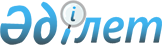 Астықты сақтау қағидаларын бекіту туралы
					
			Күшін жойған
			
			
		
					Қазақстан Республикасы Үкіметінің 2011 жылғы 21 желтоқсандағы № 1569 Қаулысы. Күші жойылды - Қазақстан Республикасы Үкiметiнiң 2015 жылғы 31 қазандағы № 870 қаулысымен      Ескерту. Күші жойылды - ҚР Үкiметiнiң 31.10.2015 № 870 (алғашқы ресми жарияланған күнiнен кейін күнтiзбелiк он күн өткен соң қолданысқа енгiзіледі) қаулысымен.      РҚАО-ның ескертпесі.      ҚР мемлекеттік басқару деңгейлері арасындағы өкілеттіктердің аражігін ажырату мәселелері бойынша 2014 жылғы 29 қыркүйектегі № 239-V ҚРЗ Заңына сәйкес ҚР Ауыл шаруашылығы министрінің 2015 жылғы 26 маусымдағы № 4-1/573 бұйрығын қараңыз.      «Астық туралы» Қазақстан Республикасының 2001 жылғы 19 қаңтардағы Заңының 5-бабының 13) тармақшасына сәйкес Қазақстан Республикасының Үкіметі ҚАУЛЫ ЕТЕДІ:



      1. Қоса беріліп отырған Астықты сақтау қағидалары бекітілсін.



      2. Осы қаулы алғашқы ресми жарияланған күнінен бастап күнтізбелік он күн өткен соң қолданысқа енгізіледі.      Қазақстан Республикасының

      Премьер-Министрі                           К. Мәсімов

Қазақстан Республикасы  

Үкіметінің        

2011 жылғы 21 желтоқсандағы

№ 1569 қаулысымен     

бекітілген         

Астықты сақтау қағидалары 

1. Жалпы ережелер

      1. Осы Астықты сақтау қағидалары (бұдан әрі - Қағидалар) «Астық туралы» Қазақстан Республикасының 2001 жылғы 19 қаңтардағы Заңының 5-бабының 13) тармақшасына сәйкес әзірленген және астық қабылдау кәсіпорындарының астық қоймаларында (элеваторларда, астық қабылдау пункттерінде) астықты сақтау тәртібін айқындайды.



      2. Астық қабылдау басталғанға дейін астық қоймасының (элеваторлардың, астық қабылдау пунктінің) барлық технологиялық желілері жарамды күйге келтірілуі, астық қорының, оның ішінде карантиндік, зиянкестерден таза болуы және жұмыс істеуге дайын болуы:



      1) өндірістік-технологиялық зертхана (бұдан әрі - ӨТЗ) - астық сынамаларын іріктеп алу және астық талдауларын жүргізу үшін тиісті аспаптармен, зертханалық жабдықтармен және қызмет көрсететін персоналмен қамтамасыз етілуі;



      2) таразы жабдығы және салмақ өлшеу аспаптары - тексеруден өткізілуі (тексеруден өткізілігенін дәлелдейтін құжат немесе таңба салынған болуы тиіс);



      3) жүк түсіретін құрылғылар, механизмдер, машиналар мен жабдықтар - астық жеткізіп беретін көлік құралдары түріне және габаритіне сәйкес болуы тиіс;



      4) қабылдау бункерлері - тексеріп қаралған, тазартылған, тиісті қақпақтармен, торлармен, құлыптармен жабдықталған, астықты жылдам және қауіпсіз түсіріп алуға қажетті жабдықтармен және құралмен жарақтандырылған болуы;



      5) аумақтағы негізгі жолдар және қабылдау қондырғыларына, қоймаларға, жүк түсірілетін орындарға келетін жолдар - асфальт төселген және жарықпен жабдықталған болуы тиіс.



      3. Астық қоймаларының (элеватордың, астық қабылдау пунктінің) аумағындағы автокөлік жүретін қозғалыс бағытында жүк түсірілетін орындардың, өтпе жолдардың, қоймалардың көрсеткіштері және тағы басқалары орнатылуы тиіс. Жүк түсіретін орындарда көрнекті жерлерде жүк түсірілетін жерлерге берілген нөмірлер немесе атаулары көрсетілуі тиіс. Кірер жолда көрнекті жерде автокөліктің жүк түсіретін орынға жетуінің карта-схемасы орналастырылуы тиіс.



      4. Жаңа егіннің астығын қабылдауды ұйымдастыру үшін астықты орналастыру жоспары:



      1) астық сақтауға жасалған шарттарға сәйкес астықтың күтілетін түсімін;



      2) өткен жылдардағы астықтың қалдығын;



      3) өткен жылдардағы деректер бойынша астықтың болжамды сапасын;



      4) астық қоймаларының (элеватордың, астық қабылдау пунктінің) сыйымдылығын, жабдықтардың ұтымды пайдаланылуын және астықтың санына, сапасына және арналған мақсатына байланысты партиялардың қалыптастырылуын қамтамасыз етуді;



      5) астықты жиналғаннан кейінгі өңдеуді оның сапасының сақталуын қамтамасыз ететін мерзімде жүргізуді;



      6) астықпен жүргізілетін операцияларды механикаландыру дәрежесін және астықтың орнын ұтымсыз ауыстыруға жол бермеуді ескере отырып жасалады. 

2. Астықты қабылдау және өлшеу тәртібі

      5. ӨТЗ мамандармен күн сайын таразы журналдарына тиісті белгі қоюмен бақылау өлшемін жүргізу арқылы таразының түзулігін және астық салмағын өлшеудің дұрыстығын тексеру жүргізіледі.



      6. ӨТЗ жұмысты осы Қағидаларға 1-қосымшада көрсетілген Технохимиялық бақылау схемасына сәйкес жүзеге асырады.



      7. Астықтың бiртектес партияларын қалыптастыру және оны орналастыру ұлттық және (немесе) мемлекетаралық стандарттарға (бұдан әрi – стандарттар) сәйкес жүзеге асырылады.

      Ескерту. 7-тармақ жаңа редакцияда - ҚР Үкіметінің 23.07.2013 № 735 қаулысымен.



      8. Астықтың партияларын қалыптастыру кезінде (күріштен, рапстан, күнбағыстан, жүгеріден, тарыдан және қытай бұршақтан басқа) өңдеуге дейін ылғалдылық және арамшөп қоспаларының жағдайы бойынша былай орналастыруға болады:



      1) ылғалдылығы бойынша:



      құрғақ және орташа құрғақ - бірге;



      ылғалды;



      22 %-ға дейін ылғалды, «есептеу табиғаты» деген көрсеткіш қолданылғанда - 23 %-ға дейін;



      22 %-дан жоғары ылғалды 6 % аралықпен, жүгері дәні үшін - 5 %;



      2) арамшөп қоспалары бойынша:



      таза және орташа таза;



      стандартқа сәйкес шектеу нормаларына дейін арамшөпті;



      стандартқа сәйкес шектеу нормаларынан артық арамшөпті.



      Күріштің, рапстың, күнбағыстың, жүгерінің, тарының және қытай бұршақтың партияларын қалыптастыру осы Қағидаларға 2-қосымшаға сәйкес жүзеге асырылады.



      9. Дәнді дақылдардың, дәнді-бұршақ және майлы дақылдардың ылғалдылығы, арамшөп және дән қоспалары бойынша жай-күйінің сипаттамасы осы Қағидаларға 3-қосымшада келтірілген.



      10. Ылғалды және дымқыл астықты рециркуляциялық кептіргіштермен жабдықталған технологиялық желілерге жібергенде партияларды қалыптастыру астықты ылғалдылық және арамшөп қоспалары жай-күйі бойынша бөлмей-ақ жүргізіледі.



      11. Сұлының, тарының, қарақұмықтың, күріштің, асбұршақтың, жасымықтың, үрме бұршақтың, арпаның, күнбағыстың сапасы бойынша құнды сорттарының астығы бөлек орналастырылады.



      12. Ерекше ескерілетін сипаттары бойынша қабылданатын - үсінген, қаракүйе шалған, ақ зең қаптаған, бақашық қандаламен зақымданған, кенемен зақымданған, иісі бүлінген, көктеген дәндері бар (5 %-дан жоғары), сондай-ақ зиянкесті (қаракүйе, қастауыш, жатаған қызғылт укекіре, түлкі құйрықты қыдық, түрлі-түсті шегіршін және тағы басқалар) және бөлінуі қиын қоспалармен (қара сұлы, ноғай қарамығы, арпабас, малтатас және тағы басқалар) бүлінген, рұқсат етілген нормалардан тыс пестицид қалдықтары бар астық бөлек орналастырылып, өңделеді.



      13. Бөтен иіс беретін қоспалар (жусан, сарымсақ, кориандр, түйежоңышқа, қаракүйе және тағы басқалар) араласқан, сол сияқты астық қорының, оның ішінде карантинді, зиянкестермен дерттенген астық бөлек орналастырылып, өңделеді.



      14. Ылғалды және дымқыл күйдегі құлау саны стандартқа сәйкес шектеулі нормадан төмен бидайдың партиялары, стандартқа сәйкес шектеулі нормадан жоғары көктеген дәндері бар арпаның, қарабидайдың, сұлының және тарының партиялары бөлек қабылданып, өңделеді.



      Тазалаудан өткен және кептірілген құлау саны стандартқа сәйкес шектеулі нормадан төмен немесе стандартқа сәйкес шектеулі нормадан жоғары көктеген дәндері бар астық партиясы көбінесе қуатты желдеткіш құралдармен жарақтандырылған қоймаларда сапасы қалыпты (сау) астық үшін белгіленген биіктіктегі үймеде орналастырылады.



      15. Ағымдағы жылғы өнім астығының партиясын фумигацияланған өткен жылдардағы өнімнің астығымен, сондай-ақ өздігінен қызған астықты қалыпты (сау) астықпен біріктіруге болмайды.



      16. Жаңа жиналған, ылғалды және дымқыл астық кептіруге дейін қуатты желдеткіш құралдармен жабдықталған сақтау орындарына орналастырылады.



      Кептіруге жататын қалыпты (сау) ылғалды астықты (күріштен басқа) элеватормен байланысы бар астық кептіргіштің үш тәуліктен аспаған, ал дымқыл астықты - бес тәуліктіктен артық емес өнімділігі көлемде температураны бақылайтын құралмен жабдықталған элеватордың силостарында уақытша орналастыруға болады.



      Ерекше жағдайларда ылғалдылығы 19%-дан жоғары емес күрішті қуатты желдету қондырғылармен және температураны дистанциялық бақылау жүйесімен жабдықталған силостарда кептіргіштің тәуліктік өнімділігінен артық емес көлемде қысқа мерзімге орналастыруға болады.



      Ылғалды және дымқыл астықты элеватордың силостарында сақтауға жол берілмейді.



      17. Тарының, қарақұмықтың, жүгерінің, күріштің, қонақ жүгерінің, күнбағыстың және бұршақ дақылдардың астығы қосымша ұсақталуын және зақымдануын болдырмау мақсатында қоймаларда орналастырылады.



      18. Құрғақ және орташа құрғақ астық үшін үйіндінің биіктігі қойманың техникалық мүмкіндіктеріне қарай - қонақ жүгері үшін 2 метрден артық емес, тары мен рапс үшін 3 метрден артық емес болып белгіленеді.



      19. Рапсты сақтау үшін арналған қоймалар ұқыптылықпен бүтінделуі, есіктегі барлық тесіктер - бітелуі, желдету қақпақтарының еденге жанасу жерлері диаметрі 0,8-1,0 миллиметр болатын тесіктері бар торлы тілімдермен жабылуы тиіс.



      20. Тары партиялары қуатты желдететін қондырғылармен жабдықталған қоймаларда сақталады. Ауа келетін саңылауларға тарының төгілуіне жол бермеу мақсатында тесіктердің ұзындығына диаметрі 1,2 миллиметр немесе 1,2x2 миллиметр болатын перфорирленген немесе қабыршақты електерді тығындау ұсынылады.



      21. Астық сақтау немесе тиеп жөнелту процесінде астықпен жұмысты жүргізу үшін астық қоймалары алаңының (астық қабылдау пунктінің) 10 %-ы көлемінде бос қойма сыйымдылығы, ал элеваторларда - силос үстіндегі транспортердің әрқайсысына ең кемінде бір бос силос көзделуі тиіс. 

3. Астықты тазарту тәртібі

      22. Астық қоймасына (элеваторға, астық қабылдау пунктіне) келіп түскен астық қабылдау кәсіпорны мен астық иесінің арасындағы астық сақтау шартымен (бұдан әрі - Шарт) анықталған талаптарға дейін арамшөп және дән қоспаларынан астық тазартатын машиналармен тазартылады.



      23. Астық тазарту технологиясын астықтағы қоспалардың сипатына және құрамына және жабдық өнімділігінің техникалық нормаларына байланысты тазалаудың ең жоғарғы тиімділігін қамтамасыз ететін тиісті жабдықтарды іріктеп алуды ескере отырып белгілейді.



      24. Астықты арамшөп және астық қоспаларынан тазарту астық пен бөлінетін қоспалардың физикалық сипаттарының мынадай айырмашылықтарын пайдаланудың негізінде жүзеге асырылады:



      1) көлденеңі мен қалыңдығы (дөңгелек және ұзынша тікбұрышты тесікті елеуіштерде);



      2) ұзындығы (триерлерде);



      3) нысаны (үшбұрыш нысанындағы тесікті елеуіштерде);



      4) аэродинамикалық сипаттары (ауа қысымымен айыратын каналдарда және астық ұшыру жүйелерінде);



      5) тығыздығы, жеке массасы, сыртының жай-күйі (ауа қысымымен тазалайтын үстелдерде, астық елейтін машиналарда, тас іріктеуіштерде және тағы басқалары);



      6) магниттік және оптикалық сипаттары (магнитті аппараттарда және фототазалағыштарда).



      Астықтың және қоспалардың жалпы сипаттамалары осы Қағидаларға 4-5-қосымшаларда көрсетілген.



      25. Астық тазалайтын машиналар дақылдардың түріне және арналған мақсатына қарай көлемі мен нысаны әртүрлі тесіктері (ұялары) бар елеуіштермен, триерлік дискілермен жабдықталады.



      26. Астық тазалайтын машиналарда тазартуды қажет ететін астықты өткізудің кезегі оның сапасы мен жай-күйіне, астық тазалайтын машиналардың болуы мен олардың өнімділігіне байланысты анықталады. Астықты қабылдау кезінде:



      1) стандарт бойынша шектеулі нормалардан артық арамшөп қоспасы бар;



      2) өздігінен қызған;



      3) астық қорының зиянкестермен, оның ішінде карантинді, залалданған;



      4) астыққа бөтен иіс беретін қоспалар араласқан (жусан, сарымсақ, түйежоңышқа, кориандр және тағы басқалар) астық үшін бірінші кезекте тазарту көзделуі тиіс.



      27. Тіке құйылатын және рециркуляциялық шахталы (астықты қыздыру үшін қосымша қондырғылары жоқ) кептіргіштерде кептірудің алдында астық ірі және жеңіл қоспалардан, ал астықты төкпелі қабатты камераларында қыздыратын рециркуляциялы кептіргіштерде кептіру алдында - тек ірі қоспалардан тазартады. Торлы тежеуіш элементтері бар қыздыру камерасын пайдалану кезінде астықты үлкен және ірі қоспалардан тазарту қажет.



      Ірі және жеңіл қоспалардан алдын ала тазарту қопсық тазартқыштарда тазартылады, олар болмаса - елеуіш тесіктерінің көлемі қопсық тазартқыштарда қолданылатындармен бірдей сепараторлар пайдаланылады.



      28. Астықтан зиянкес, ерекше есепке алынатын және карантинді қоспаларды бөлу осы Қағидаларға 6-қосымшада көрсетілген тәсілдерге сәйкес жүзеге асырылады.



      Бөлініп алынған залалданған астық қалдықтары астық қоймаларының (элеватордың, астық қабылдау пунктінің) аумағынан тыс жерге шығарылады және жойылады.



      29. Сеператордың елеуішінен өткізіліп тазартылған астықтан темірмагнит қоспаларын бөлу үшін оны магнитті аппараттарға жібереді.



      Астықты темірмагнит қоспасынан тазарту үшін магнит блоктары жазықтығының көкжиекке көлбеу бұрышы шамамен 350 болуы тиіс. Бұл ретте магниттен өтетін өнім қабатының қалыңдығы 10-12 миллиметрден, қалдықтар үшін - 5-7 миллиметрден аспауы тиіс.



      Сеператорларда (триерлерде) органикалық және минералдық қоспалардан тазартылғаннан кейін мал азығы мақсатында пайдалануға жіберілетін бірінші және екінші санаттағы қосалқы өнімдер мен астық қалдықтары магнитті аппараттарда темірмагнит қоспасынан тазартылуы тиіс.



      30. Тазалау електерінен өткен, қабылдау және сорттау торларынан өтпеген қосындылардың, сеператорлардың шөгінділік камераларынан алынған шөгінділердің, сондай-ақ әртүрлі дақылдардың астығын триерлерде тазартқандағы қалдықтардың құрамын анықтау және қосалқы өнімге немесе қалдықтар санатының біріне жатқызу үшін ӨТЗ-ге талдауға жіберіледі.



      31. Сақтау жағдайларына және кондициялық талаптарға сай, пайдалану мақсатына сәйкес келетін астық партиялары тазартуға жатпайды.



      Астықты пайдалану мақсатының талаптары деңгейіне дейін (ұн, жарма, құрама жем, тамақ, сыра, май өнеркәсібі, экспорт және басқа да мақсаттар) тазарту, сондай-ақ қиын ажыратылатын қоспалардан тазарту астық кептірілгеннен кейін, астықты сақтау және партияларды тиеп жөнелтуге дайындау кезінде жүзеге асырылады.



      32. Егер ауа қысымын пайдаланатын елеуішті машиналарда астықтың тазартылу тиімділігі жеткіліксіз болған жағдайда, тазартылған астықта қалған қоспалардың құрамы мен көлеміне қарай триерлерде (қара сұлы немесе қарамықша іріктегіштерде) және басқа астық тазалайтын машиналарда (ауамен тазалайтын үстелдерде және ауа сорғыштарда) қосымша тазартудан өткізіледі.



      Астықтан ұзын қоспаларды (бидайдан - сұлыны, қара сұлыны, қастауышты) бөлу үшін ол қара сұлы іріктегіште тазартылады.



      Сепараторда бірінші немесе екінші рет өткізіп тазалағаннан кейін алынған астықтың ірі фракциясында рұқсат етілген нормадан артық арамшөптің ұсақ тұқымдары болса бұл фракция қысқа қоспаларды бөлу үшін қарамықша іріктегіште тазалауға жатады.



      Сепараторда тазалағаннан кейінгі астықтың ұсақ фракциясын қысқа қоспаларды (арамшөп тұқымдарын, жарманы) айыру үшін қарамықша іріктегішке жібереді.



      33. Тазалаудан кейін алынатын қосалқы өнімдер-астық қоспасы мен өндірістің қалдықтарында 10 %-дан артық бидай немесе қара бидай дәні немесе осы дақылдарға стандарттар бойынша негізгі дәнге жатқызылған басқа да дақылдардың 20 %-дан артық дәні болса одан негізгі дәнді бөліп алу үшін қосымша өңдеуге жатады.



      34. Қосалқы өнімдер мен қалдықтарды өңдеу, қатарынан жұмыс істейтін екі елеуіші бар ауа қысымы пайдаланылатын елеуішті машиналарда, ал қажет болғанда - триерлер мен магнитті аппараттарда жүргізіледі. Елеуіш тесіктерінің көлемі зертханалық талдау деректері бойынша таңдап алынады. Ауа қысымы пайдаланылатын елеуішті машиналарда ауа ағымының жылдамдығы және триер қақпағының ашылу кеңдігі машиналардың өнімділігіне сай қалдықтың жеке партияларын сынамалық тазартудың деректері бойынша белгіленеді.



      Қосалқы өнімдер астық қалдықтарынан бөлек өңделеді. Әртүрлі санаттағы қалдықтарды араластырып жіберуге жол берілмейді. 

4. Астықты кептіру тәртібі

      35. Сақталуын қамтамасыз ету мақсатында ылғалды және дымқыл астықты кептіру шахталық тіке құйылатын және рециркуляциялық астық кептіргіштерде осы Қағидаларға 7 - 9-қосымшаларда көрсетілген режимдерге сәйкес жүргізіледі. Астық кептіргіштер сондай-ақ, астықтың қызуы көтерілгенде немесе астық қорының зиянкестерімен, оның ішінде карантиндік, зақымданғаны анықталған кезде астықты сауықтыру үшін пайдаланылады (астықты тұрақты қалыпқа келтіру үшін басқа шаралардың жоқтығы немесе қолдануға мүмкіндік болмаған жағдайда).



      Кептіруге жіберілген астық өлшеуге жатады.



      Ылғалды және дымқыл астық партиялары кептіруге жібергенге дейін жинақтау сыйымдылығында қалыптастырылады, осы жерден кезегімен кептіруге жіберіліп тұрады.



      36. Бірінші кезекте кептіруге:



      1) қуатты желдеткіш құралдар орнатылмаған сақтау орындарында (қоймаларда, сүрлемдерде, ашық алаңдарда) орналастырылған ылғалдылығы, температурасы мен зақымдануы аса жоғары астық партиялары;



      2) бидайдың күшті, қатты және бағалы сорттарының және сақтауға төзімділігі аз дақылдардың (күріш, күнбағыс, тары) астығы жатады.



      37. Ылғалдылығы бойынша шахта кептіргіштерінде кептіруге арналған астық партияларын қалыптастыру:



      1) дәнді және майлы дақылдар үшін - 17%-ға дейін, 17-ден 22%-ға дейін және 22% жоғары 6% арақашықтықпен;



      2) күнбағыс үшін - 9%-ға дейін, 9%-дан жоғары 3-4% арақашықтықпен;



       3) күріш пен қытай бұршағы үшін ылғалдылығына қарамастан 3% арақашықтықпен іске асырылады.



      38. Азық-түліктік және жемдік астықты, жүгері мен дәнді бұршақ дақылдардан басқа, рециркуляциялық кептіргіштерде кептіргенде, әсіресе ылғалдылығы жоғары, партияларды ылғалдылығы және арамшөп қоспалары бойынша бөлмей-ақ қалыптастыруға болады.



      Қытай бұршағын астықты рециркуляциялайтын кептіргіштерде кептіруге жол берілмейді.



      39. Астықты кептіргеннен кейін сыртқы ауаның температурасынан 100С-тан аспайтын температураға дейін салқындатады. Бұл температурадан асқан кезде астықты атмосфералық немесе жасанды салқындатылған ауамен желдету арқылы қосымша салқындатады және ерекше жағдайларда (жоғарыда көрсетілген тәсілдер мен құралдарды қолдануға болмайтын) - астық тазалайтын машиналар мен конвейерлерде салқындатады.



      40. Астықтың рециркуляциялық кептіргіштерде жанып кетуіне жол бермеу үшін қыздыру және жылу ылғал алмастыру камераларында астықтың толып қалуына жол бермейтін шараларды қолданады.



      41. Кептірген кезде астықтың нан пісіру, азық-түліктік және жемдік сапасының нашарлауына жол берілмейді.



      42. Астықты қандай ылғалдылыққа дейін кептіру шегі оның пайдалану мақсатымен анықталады және осы Қағидаларға 10-қосымшада көрсетілген.



      Солодты өндіру үшін спирт зауытына жеткізуге арналған астық, сондай-ақ тамақ концентратына, крахмал-сірне өнеркәсібіне және қоғамдық тамақтандыру кәсіпорындарына арналған ылғалдылығы жоғары жүгері тиісті техникалық реглементпен тұқымдық астық үшін белгіленген режимді сақтай отырып кептірілуі керек.



      43. Кептіргіштің жұмысын кептіруге келіп түскен дымқыл астықтың массасы бойынша есептейді. Астықтың бір партиясы кептіргіш арқылы екі рет және одан да көп өткізілгенде әр өткізілім жеке есептелінеді.



      44. ӨТЗ кептіру кезінде температура режимінің сақталуына және астық сапасына тұрақты бақылау жүргізеді. Әр екі сағат сайын кептіруге дейін және кептіруден кейін лаборант іріктеп алатын астық сынамасы бойынша астықтың температурасын, иісін, түсін, ылғалдылығын, дән маңызының (бидайдағы) саны мен сапасын (индекс), сонымен қатар зақымын анықтайды. Жарма дақылдары үшін қосымша жаншылған және ұсақталған дәндердің барлығы, күріш үшін - жарылғаны, сыра дайындайтын арпа үшін кептіргенге дейін - тіршілікке қабілеттілігі, кептіргеннен кейін - көктеудің өнгіштігі және қуаты анықталады.



      45. Басқа дақылдарды кептіруге көшкен кезде кептіргішті тазарту үшін тоқтатады.



      46. Кептірілген астықты сақтауға салар алдында оның ластану дәрежесіне қарамастан ауа қысымымен жұмыс істейтін өлеуіш машиналардан өткізеді.



      47. Рапс тұқымдарын типтік кептіргіштерде кептіру кезінде олардың жеке бөліктерін қосымша тығындау жүргізіледі. Тұқымдардың шашылуына жол бермеу мақсатында кептіргіштің шанақтары, тұқым өздігінен құйылатын ағатын түтіктері және шахталары мұқият тығындалады. 

5. Астықты сақтау тәртібі

      48. Әр түрлі дақылдардың астығын сақтауға салған кезде, сондай-ақ тазалау, кептіру, активті желдетуден кейін және тиеу алдында оған толық техникалық талдау және фитосанитариялық бақылау жүргізіледі.



      Сақтау кезінде толық техникалық талдау біртекті партиядан алынған орташа сынама бойынша айына бір рет жүргізіледі.



      49. Металдан жасалған силостан сынама алу:



      1) үйіндінің жоғарғы қабатынан (техникалық қауіпсіздікті сақтай отырып өрмелейтін есігі және ішкі сатысы бар болғанда);



      2) төменгі шұңқырдан;



      3) астықтың бір бөлігін бос силосқа ауыстырған кезде жүргізіледі.



      50. Астық қоймасында (элеваторда, астық қабылдау пунктінде) силостардың және элеватор мұнарасының шанақтарының схемасы салынған «силос тақтасы» болуы керек. Әрбір силос, жұлдызша және шанақ белгіленген тәртіппен нөмірленеді және силостық жапсырмасы болу керек. Силостық жапсырмаларда дақылдардың атауы, салмағы, толтыру датасы, сақтаудағы астық партиясының сапасы, бақылау датасы және оның нәтижесі көрсетіледі.



      51. Элеватордың сыртқы силостарында өңдеуге дейінгі жаңадан жиналған партияларды, сондай-ақ бірінші кезекте тиеп жіберілуге арналған партияларды орналастыру керек. Өңделген астықты ұзақ мерзімге сақтау элеватордың ішкі силостарында іске асырылады.



      52. Астықтың сапасы мен жай-күйін бақылау үшін қажет болған жағдайда астықты бос силосқа ауыстыруға болады. Бос сыйымдылық болмаған кезде силостан 10%-дан артық емес астықты шығаруға рұқсат етіледі, ол сол силосқа қайта ауыстырылады. Ауыстырған кезде астықтың температурасы, ылғалдылығы, түсі және зақымдылығы тексеріледі.



      Қызып кеткен астықты сол силосқа қайтадан ауыстыруға тиым салынады.



      53. Металдан жасалған астық қоймалары кептірілген, тазартылған және салқындатылған күйдегі бидайдың, арпаның, жүгерінің, күріштің астығын сақтауға пайдаланылады.



      54. Металдан жасалған силостарда сақтауға қойылатын бидайдың, арпаның, жүгерінің, күріштің астығының ең жоғарғы ылғалдылығы 14%-дан, ал арамшөп қоспалардың мөлшері орташа тазалықтағы астық үшін белгіленген стандарттың шегінен аспауы керек.



      55. Астықты металдан жасалған астық қоймаларында сақтауға болатын мерзімнің шегі осы Қағидаларға 11-қосымшада көрсетілген.



      56. Металдан жасалған силостарда бидай, арпа, жүгері астығының температурасына бақылауды құрғақ күйінде +100С-тан жоғары температурада үш күнде бір рет, астықтың температурасы +100С және одан төмен болған кезде - жеті күнде бір рет жүргізіледі. Бақылау мерзімі астық үйіндісінің жекелеген қабаттарынан табылған ең жоғары температураға байланысты белгіленеді.



      57. Астықты қоймада сақтаған кезде оның температурасын бақылау үшін оның жоғарғы қабаты әр қайсысының аумағы шамамен 200 шаршы метр болатын шартты секцияларға бөлінеді. Әрбір секцияға қоймаға кіріп келгенде көрінетіндей қойманың қабырғасына ірі сандармен жазылған нөмір беріледі.



      58. Астықтың температурасын өлшеу температураны арақашықтықта бақылайтын электротермометрикалық қондырғыны пайдалана отырып іске асырылады. Қоймадағы астықтың температурасын өлшеу үшін техникалық термометрлері бар термоштангілер қолданылады.



      59. Қоймадағы (асфальтталған алаңдағы) үйілген астықтың өздігінен қызуы табылған кезде қызған учаскенің шекарасын термоштангінің көмегімен анықтайды. Қызып кеткен астықты бүтін партияда қалдырмауды ескере отырып ауыстырады.



      Қызып кеткен астықтың ордасын сау астықтың үстіне жазуға тиым салынады.



      60. Сақтаудағы астықтан көгерген иіс шыққан кезде (астықтың температурасы көтерілмей) астықты кептіру агентінің температурасын 100- 1100С-ға жеткізіп кептіреді.



      61. Күзгі суықтың түсуіне байланысты астықты қолда бар барлық техникалық құралдарды пайдалана отырып, сақтаудың қысқы жағдайына ауыстырады. Астық партияларын салқындату кезегі ылғалдылығы, температурасы, зияндылығы бойынша олардың жай-күйіне байланысты белгіленеді.



      Астықты салқындату:



      1) қуатты желдетудің тұрақты немесе жылжымалы қондырғыларында;



      2) астықты астық тазалау машиналары, астық кептіргіш арқылы өткізу арқылы;



      3) қойма жайларын желдету арқылы жүргізіледі.



      62. Көктемгі жылылық басталған кезде астықтағы төменгі температураны ұзақ мерзімге сақтау үшін:



      қоймалардың терезесі мен есіктерін, элеваторлардың силос астындағы және силос үстіндегі қабаттарын жабық ұстау;



      сақтаудағы астықтың жай-күйіне бақылауды таңертеңгі уақытта жүргізу;



      астық қоймасын (элеваторды, астық қабылдау пунктін) желдету тек құрғақ салқын ауа райында, сыртқы ауаның температурасы қойма ішіндегі ауаның температурасынан 50С кем болмағанда жүргізілуі керек.



      63. Сақтаудағы астықтың температурасы өздігінен қызып кету мүмкіндігін дәлелдейтін жағдайға дейін көтеріліп кеткен кезде оны тез арада салқындату немесе кептіру жөнінде шаралар қабылданады, бұл мақсатта тазалау, кептіру және қуатты желдету бойынша барлық бар техникаларды, сондай-ақ ауаның түнгі төменгі температурасы пайдаланылады. Қызып кеткен астықты салқындатуды метеорологиялық жағдайға қарамай сыртқы ауаның температурасына жақын температураға жеткенге дейін жүргізеді.



      64. Астықты қуатты желдету қондырғысында салқындатқан кезде температураны, ылғалдылықты және зақымдануын астықты салқындатқанға дейін және одан кейін анықтайды, астықты астық тазалайтын машиналардан, кептіргіштерден өткізген кезде - қосымша қоспалардың және дән табиғатының мөлшерін анықтайды. Нәтижелері қатар тұрған жапсырмаларға және сақтаудағы астықты бақылау журналдарына жазылады.



      65. Астықтың нақты ылғалдылығы осы Қағидаларға 10-қосымшада көрсетілген оның тепе-тең ылғалдылығынан артық болған кезде қуатты желдету жүргізіледі. Астықтың тепе-тең ылғалдылығын анықтау мүмкіндігі жоқ кезде желдету мынадай жағдайда жүргізіледі - егер сыртқы ауаның температурасы астықтың температурасынан 4-50С-қа және одан көбірек төмен болса, ал жаңбырлы және тұманды ауа райында температураның ауытқуы 80С-тан кем болмауы керек.



      66. Қызып кеткен астықты ауа райының жағдайына байланыссыз тәуліктің қай уақыты болмаса да тоқтаусыз ол түнгі уақыттағы сыртқы ауаның температурасына дейін салқындағанша желдетеді.



      Егер қызып кеткен астықты желдеткен кезде 6-8 сағаттан кейін үйіндінің жоғарғы қабатының температурасы төмендемесе, онда ауаны беруді өте күшті желдеткішті орнату немесе екі желдеткішті бірінен соң бірін қосу арқылы көбейту керек. Мұндай мүмкіндік болмаған жағдайда астық үйіндісінің биіктігін төмендету керек.



      67. Арамшөп араласқан астықты желдету алдында астық тазалайтын машинада алдын ала тазартылады.



      68. Желдетуді бастауды жылдамдату үшін астықпен әбден толтыруды қойманың шеткі қабырғасынан бастайды. Желдетуді қойманың толуын күтпей, бір секцияның талап етілген биіктігі толғаннан кейін кешіктірмей бастайды. Желдетудің алдында астық үйіндісінің беті тегіс болуы керек, яғни оның биіктігі барлық учаскелерде мүмкіндігінше бірдей болуы керек.



      69. Астықты желдету егер жеткізуші түтіктер қойманың бір жағында орналасса, онда бір мезгілде екіден аз емес қатар орналасқан ауа жеткізуші саңылауларда және, егер жеткізуші түтіктер қойманың екі жағында орналасса, онда төрттен кем емес ауа жеткізуші саңылауларда (әр жақтан екі қарама қарсы каналдар бойынша) жүргізіледі.



      70. Астықты желдеткен кезде қойманың есіктері мен терезелері ашық болуы керек. Желдету аяқталғаннан кейін есіктер, терезелер және ауа жеткізуші саңылаулардың жеткізуші түтіктері жабылады.



      71. Қоймадағы астықты желдету (салқындату, тоңазыту үшін) қойманы астықпен әбден толтырғаннан кейін жүргізіледі.



      72. Астықты жасанды салқындатылған ауамен желдету кептіргенге дейін ылғалды және дымқыл астықты уақытша сақтау үшін, сондай-ақ ылғалды астықты сақтау үшін қолданылады.



      73. Кептіру қуаттылығы жетіспеген және қоймаларда ылғалдылығы 21%-ға дейінгі күрішті, 11%-ға дейінгі күнбағысты, 13%-ға дейінгі майкенені орналастырған кезде оларды 50С-тан аспайтын температураға дейін салқындатады және кептіргенге дейін 3-5 тәулік сақтайды.



      74. Зақымдануды жою мақсатымен астықты салқындату үдемелі желдету қондырғысымен жабдықталған силостарда және қоймаларда астықты астық тазалайтын машиналар, бірмезгілде суық ауаны үрлей отырып, астық кептіргіштің салқындату және кептіру камералары арқылы өткізу жолымен жүргізіледі. Астықты салқындатқанда осы Қағидаларға 13-қосымшаға сәйкес астық қоры зиянкестерінің төменгі температураға шыдамдылығы ескеріледі.



      75. Кептіргіште жоғары температурамен астықты зарарсыздандыруды тек азық-түліктік, жемдік немесе техникалық мақсатқа арналған астық үшін қолданады. Бұл ретте осы Қағидаларға 13-қосымшаға көрсетілген астық қоры зиянкестерінің төменгі температураға шыдамдылығы ескеріледі.



      Кептіргіште астықты залалсыздандырудың жоғарғы нәтижесіне жету үшін:



      1) кептірер алдында зақымданған астықты тазарту;



      2) астықты кептіруді осы дақылды қыздыру үшін рұқсат етілген температурада жүргізу;



      3) астықты қыздыруда рұқсат етілген температураның ең жоғарғы шегіне жеткен кезде кептіру агентін беруді тоқтату (қыздырылған астықты кептіру агентінің әсер ету аймағында 25-30 минуттан кем емес уақытқа қалдыру);



      4) сағат сайын қыздырудың біркелкілігін тексеру және астықтың зақымдануын талдау үшін сынама алу;



      5) белгіленген тәртіппен кептірудің сапасын бақылау;



      6) залалсызданған және тазартылған астықты таза зақымданбаған силосқа жіберу қажет.



      76. Силоста астықты қуатты желдетуді ауаның кез келген салыстырмалы ылғалдылығында жүргізуге рұқсат етіледі, бұл ретте астық температурасы мен атмосфералық ауаның айырмашылығы 100С-тан кем болмауы керек.



      77. Көлденең ауа таратқыш қондырғылармен жабдықталған силостарда астықты қуатты желдетуді тек силосты толық толтырған кезде ғана жүргізу керек.



      78. Астықты суыту мақсатында оны қуатты желдетуді силосты биіктігі 1,5-2,0 метр болатындай етіп астықпен толтырғаннан кейін бастау қажет.



      Силостарға астықты толтырғаннан кейін желдету кезінде ауаның біркелкі таралуын қамтамасыз ету үшін астықтың бір бөлігі (10-15 %) екі түтіктен «өзіне қарай» бір мезетте ауыстырылуы қажет.



      79. Астықты сақтауға болатын ең шектеулі мерзімдер:



      1) бидай мен қара бидай үшін - 4 жыл;



      2) сұлы, қарақұмық, арпа үшін - 3 жыл;



      3) қауыздағы күріш, үрме бұршақ, асбұршақ, дәндік жүгері (собықта сақтау мерзімін қоса) үшін - 2 жыл;



      4) тары, қытай бұршақ пен собықтағы жүгері үшін - 1 жыл. 

6. Астықты тиеп жіберу тәртібі

      80. Астық партияларын тиеп жөнелтуге дайындықты сақтау шартымен анықталған сапа көрсеткіштеріне сәйкес тасымалдау құралдары келместен бұрын жүргізеді.



      81. Астықты тиеп жөнелтуді қолдағы барлық техникалық құралдарды толығымен қолдануды және олардың жоғары өнімділікті жұмысын есепке ала отырып жүргізеді.



      82. Астық элеваторлардың арнайы мұнараларының шанақтарынан немесе силос корпусы арқылы тиеледі. Шанақтардың саны мен сыйымдылығын тиелетін астықтың көлемі мен тием жөнелту мерзіміне байланысты анықтайды. Қоймалардан астықты тиеуді тұрақты және жылжымалы тиеу механизмдерімен жүргізеді.



      83 Стандартты салмақты қаптарға салынған астықты өлшемей жібере береді.



      84. Астықты тиеп жөнелту кезінде тиеп жатқанда болатын шығындарға жол бермеудің және оны жеткізу жолында астықтың саны мен сапасының сақталуын қамтамасыз ететін шаралар қабылдануы қажет. 

7. Астықтың сақталуын қамтамасыз ететін ұйымдастыру іс-шаралары

      85. Қосалқы өнімдер және қалдықтардың барлық түрлері астық сақталатын жерден оқшау орналасқан сыйымдылықтарда сақталуы қажет.



      86. Астық тазартудан кейін алынған үшінші санаттағы қалдықтар, қойманы (элеваторды, астық қабылдау пунктін) және аумақты тазарту кезінде алынған шаң-тозаңдар мен қалдықтар астық қоймасының (элеватордың, астық қабылдау пунктінің) аумағынан тыс жерлерге апарып көму немесе өртеу арқылы жойылуға жатады.



      87. Жаңадан егіннің астығын қабылдау үшін технологиялық желілерді дайындауға байланысты астықты қабылдау мен тиеп жіберу жұмыстарын тоқтатудың мерзімі күрделі жөндеу кезінде 30 күнтізбелік күннен, ағымдағы жөндеу уақытында газдандыру кезінде 15 күнтізбелік күннен аспауы керек.

Астықты сақтау қағидаларына

1-қосымша          

Технохимиялық бақылау схемасы

Астықты сақтау қағидаларына

2-қосымша         

Күріштің, күнбағыстың, рапстың, жүгерінің, тарының және қытай бұршақтың партияларын қалыптастыру

Астықты сақтау қағидаларына

3-қосымша          Дәнді, бұршақ және майлы дақылдардың ылғалдылығы, арамшөп және дән қоспалары бойынша жай-күйі, %

Астықты сақтау қағидаларына

4-қосымша         

Дәннің, мәдени және арамшөп өсімдіктері тұқымының физика-механикалық қасиеттерінің көрсеткіштеріЕскертпе: «О» деген әріп елеуішті, ауа және триерлік жұмыс органдарын қолданғанда қоспаларды тиімді бөлуге қол жеткізіледі.

      «ЧО» деген әріптер елеуішті, ауа және триерлік жұмыс органдарын қолданғанда қоспаларды жартылай бөлуге қол жеткізіледі.

      «ТО» деген әріптер бөлінуі қиын қоспаларды белгілейді, елеуішті, ауа, триерлік және дірілдеткіш-пневматикалық (пневматикалық ұңғы түрі) жұмыс органдары қолданғанда оларды жартылай бөлуге қол жеткізіледі.

Астықты сақтау қағидаларына

5-қосымша          

Астықта ұшырасатын айрықша есептегі және карантиндік, негізгі зиянкес қоспалардың қысқаша сипаттамасыЕскертпе: «О» деген әріп елеуішті, ауа және триерлік жұмыс органдарын қолданғанда қоспаларды тиімді бөлуге қол жеткізіледі.

      «ЧО» деген әріптер елеуішті, ауа және триерлік жұмыс органдарын қолданғанда қоспаларды жартылай бөлуге қол жеткізіледі.

Астықты сақтау қағидаларына

6-қосымша          

Зиянкес, ерекше есепке алынатын және карантиндік қоспаларды астықтан айыру тәсілдеріЕскертпе: көрсетілген қоспалардан астықты тазарту үшін кестеде көрсетілген ұсыным бойынша резервтік елеуіштер және триерлер көзделуі тиіс.

Астықты сақтау қағидаларына

7-қосымша           

Кептіру агентінің және шахталы түзуағыс кептіргіштерінде астықты қыздырудың жоғарғы шектеулі температурасы

Астықты сақтау қағидаларына

8-қосымша          

Кептіру агентінің және астықты қыздыру қабатпен түсетін камераларда жүргізілген рециркуляциялық кептіргіштерінде астықты қыздырудың жоғарғы шектеулі температурасыЕскерту: Кептіру режимін таңдаған кезде кептіргіштерге келіп түскен дәннің шекті ылғалдылығына бағдар беру керек.



      Кептірудің рециркуляциялық-изометриялық режимінде жүргізілген кептіргіштерде кептіру агенті мен астықты қыздырудың көрсетілген температурасын қолдану. Шахтаның кептіру аймағына 100 0С-тан жоғары емес температурада кептіру агентін беру, ал сыра пісіретін арпаны кептірген кезде - астықты қыздыруға рұқсат етілетін температура шегінен жоғары емес. Каскадты қыздырғышымен рециркуляциялық кептіргіште кептіру агентінің температурасы қыздырғышқа енетін кезде 200 0С-тан аспауы керек.

Астықты сақтау қағидаларына

9-қосымша          

Кептіру агентінің және шахталы рециркуляциялық кептіргіштерінде астықты қыздырудың жоғарғы шектеулі температурасы (астықты қыздыру үшін қосымша құрылғысыз)

Астықты сақтау қағидаларына

10-қосымша         

Кептірілген астық ылғалдылығының шектеулері (%)* Жуғыштары бар, бірақ кептіргіштері жоқ ұн кәсіпорындарына тиеп жөнелтілетін бидайдың ылғалдылығы 13,5 % жоғары емес және 12,5 % төмен емес болуы керек, кептіргіштері жоқ жарма кәсіпорындарына тиеп жөнелтілетін сұлының және тарының ылғалдылығы - 13,5 % жоғары емес және 12,5 % төмен емес болуы керек, қарақұмық ылғалдылығы - 14,5 % жоғары емес және 13,5 % төмен емес болуы керек. Көрсетілген кәсіпорындарға тиеп жөнелту кезінде астықты қажетті ылғалдылыққа дейін кептіру керек.

Астықты сақтау қағидаларына

11-қосымша         

Металл қоймаларында астықты сақтаудың шектеулі мерзімдеріайЕскертпе:* - Оңтүстік аймақ - Қазақстан Республикасының оңтүстік өңірлері.

** - Металл қоймаларында сақталынатын күрішті өткізудің шектеулі мерзімдері оңтүстік аймақта - сәуір айынан кешіктірмей, басқа аудандарда - мамыр айынан кешіктірмей.

Астықты сақтау қағидаларына

12-қосымша         Әр түрлі дақылдар астығының тепе-теңдік ылғалдылығыЕскертпе: Бүкіл дақылдардың, асбұршақ пен күнбағыстан басқа, тепе-тендік ылғалдылығы көрсеткіштері 0, 20 және 300С температура және 20, 30, 40, 50, 60, 70, 80 және 90 % салыстырмалы ылғалдылығы кезінде И.А. Бахарев деректемелері бойынша көрсетілген, басқа көрсеткіштер кестенің көрсеткіштерін интерполяциялау және экстраполяциялау жолымен алынған. Асбұршақ және күнбағыс бойынша шамалық деректемелер көрсетілген.

Астықты сақтау қағидаларына

13-қосымша         Зиянды организимдердің төменгі және жоғары температураға төзімділігі* 2,50 С температура кезінде

** 180 С температура кезінде
					© 2012. Қазақстан Республикасы Әділет министрлігінің «Қазақстан Республикасының Заңнама және құқықтық ақпарат институты» ШЖҚ РМК
				р/с №ОперацияӘр жерден сынамалар іріктеп алудың орны және тәсіліБақылау жиілігіСапа көрсеткіштері123451Астық қабылдау: автокөліктеріменАстық көліктен түсірілгенге дейін, сынама алудың механикалық құралдарымен немесе сүңгілерменКөліктің әр бірлігіненБақылау сынамасы: сырттай анықтау, зақымдануы, ылғалдылығы, орташа тәуліктік сынама жасау үшін сынаманың бір бөлігін бөліп алу

Орташа тәуліктік сынама: түсі, иісі, ылғалдылығы, залалдануы, табиғи салмағы, арамшөп араласуы, түрі, түр тармағы

Қосымша: бидай дәнінде - мөлдірлігі, бақашық қандаламен залалдауы, дән маңызының көлемі мен сапасы (идекс); жарма дақылдары дәнінде - қабыршақтығы, түленген және бұзылған дәндер; күріш - эндоспермі сарғайған, глютинозды және қызыл тұқымды және тұқым қабағы бар дәндердің құрамы; сыра қайнатылатын арпада - өну қабілеті; бұршақ тұқымдарында - қоңыз зақымдаған тұқым; майлы дақылдар тұқымдарында - қауыздылығы, бос және бүлінген тұқым саны1Темір жол көліктеріменКөліктен түсірілгенге дейін немесе түсіру барысында, сүңгіменКөліктің әр бірлігіненТүсі, иісі, ылғалдылығы, зақымдануы, табиғи салмағы, арамшөп араласуы, түрі, түр тармағы2Астық тазалау:

Астық партиясы тазалау алдында және тазалаудан кейінАстық қоймалары, сүңгіменӘрбір партияданАрамшөп қоспаларының  арамшөп және мәдени өсімдіктердің бөлінбейтін және басым тұқымдары мен негізгі дақылдың зақымданған дәндерінің саны және сипаты2Астық тазартқыш машиналармен тазалау барысындаАстық тазартқыш машиналармен тазалауға дейін және тазалаудан кейін өздігінен ағу, ожауменАуысымда ең кемінде екі ретАстық: осы машинамен бөлінетін қоспалар көлеміҚалдықтар: дәннің бар болуы3Астықты металл-магнит қоспаларынан тазартуМагнитті сепараторға дейін және одан кейін өздігінен ағу, ожауменАуысымда ең кемінде екі ретМеталл-магнит қоспаларының болуы4Астық кептіру: кептіруге дейінгі және кептіруден кейінгі астықКептіргішке дейін және одан кейін өздігінен ағу, ожауменӘр бір партияданЫлғалдылығы, иісі, түсі, залалдануы, бидайдағы дән маңызының көлемі мен сапасы (индекс), күріштің жарықшақтығы, жарма дақылдарындағы түленген дән, жармада жаншылған дән болуы4кептіру барысындағы астықКептіргіш камераның төменгі қатарының қорабы және кептіргіш астындағы шанақтан өздігінен ағу, ожауменЕкі сағат сайынБақылау сынамалары: астықтың температурасы, иісі, түсі, ылғалдылығы, бидайдағы дәнмаңызының көлемі және сапасы (индекс), қарайған, қуырылған, шала күйген дәндердің болуы, күріштің жарықшақтығы, астықтың дақымдануы; жарма дақылдарында - түленген дән болуы; жармада - жаншылған дән болуы

Ауысымдағы орташа сынамалар: астықтың температурасы, иісі, түсі, ылғалдылығы, бидайдағы дән маңызының көлемі және сапасы (индекс), табиғи салмағы, арамшөп қоспасы қарайған, куырылған, шала күйген дәндердің болуы, күріштің жарықшақтығы, астықтың залалдануы; жарма дақылдарында - түленген дән болуы; жармада - жаншылған дән болуы4кептіргіш агентіДиффузорлар, термометрменАуысымда ең кемінде екі ретТемпература5Собықтағы жүгеріні жылытылған ауамен кептіруСобық үйіндісі, қолмен атқарылады

 

 

 

 

Диффузорлар, термометрменКептіруге дейін және кептіруден кейін тәулігіне ең кемінде бір рет

Ауысымда ең кемінде екі ретЫлғалдылығы

 Температура режимі6Атмосфералық ауамен екпінді желдетуАстық үйіндісі, сүңгімен

 

 

 

 

 

 

Астық үйіндісі, сүңгіменЖелдетуге дейін және желдетуден кейін3... 6 сағаттан кейінКептіру мүмкіншілігі (желдетуді бастауға дейін), астықтың ылғалдылығы, температурасы және зақымдануыАстықтың ылғалдылығы, температурасы және зақымдануы, желдету мүмкіншілігі және тиімділігі7Астық сақтауАстық үйіндісі, сүңгіменНұсқаулыққа сәйкесАстықтың температурасы, залалдануы, ылғалдылығы, түсі, иісі, зақымдалған, бұзылған және өнген дәндер болуы8Босату және тиеп жөнелтуТиеу алдында немесе тиеуден кейін өздігінен ағу, ожаумен немесе сүңгіменКөліктің әр бірлігіненТүсі, иісі, залалдануы, ылғалдылығы, тазалығы, түрі, түр тармағыҚосымша: бидай астығында - мөлдірлігі, бақашық қандаламен зақымданған дәндердің болуы, дәңмаңызының көлемі мен сапасы (индекс); жарма дақылдары астығында - қабыршақтығы, дән шығуы, түленген және бүлінген дәндің болуы; күріш астығында - эндоспермі сарғайған, глютиноздық және қызыл тұқымды және тұқым қабығы бар дәндердің құрымы; сыра қайнататың арпада - өңуге қабілеті; бұршақ тұқымдарында - қоңызбен залалдаған тұқым; май тұқымдарында - қауызды, бос және бұзылған тұқым саныр/с №АтауыЫлғалдылығы бойыншаАрамшөп қоспалары бойыншаДән (майлы) қоспалары бойыншаБасқасы1234561КүрішОрналастыруға рұқсат етіледі:

құрғақ және құрғақ ығы орташа - қоса алғанда 15,5%-ға дейін

ылғалды - 15,5%-дан  жоғары қоса алғанда 17%-ға дейін

дымқыл - 17%-дан

жоғары 3% аралық мерзімменОрналастыруға рұқсат етіледі: қоса алғанда 5%-ға дейін5%-дан жоғары-Орналастыруға рұқсат етіледі: сарғайып кеткен дәндердің мөлшері бойынша:

қоса алғанда 0,5%-ға дейін 0,5-тен жоғары қоса алғанда 2%-ға дейін

2-ден жоғары қоса алғанда 5%-ға дейін

5%-дан жоғары;

қызыл дәндердің мөлшері бойынша:

қоса алғанда 15%-ға дейін 15%-дан жоғары2Күнбағыс дәні

Бірге орналастыруға рұқсат етіледі:

1-партия:

2-партия:

3-партия:қоса алғанда 8%-ға дейін

8-ден жоғары қоса алғанда 12%-ға дейін

12-ден жоғары қоса алғанда

17%-ға дейінқоса алғанда 3%-ға дейін

алдын ала тазалаудан кейін - 3-тен жоғары қоса алғанда 10%-ға дейін

қоса алғанда 10%-ға дейін қоса алғанда 10%-ға дейінқоса алғанда 7%-ға дейін

қоса алғанда 7%-ға дейін

қоса алғанда 7%-ға дейін-3Тамаққа арналған және техникалық рапс

Орналастыруға рұқсат етіледі:

1-партия:

2-партия:ылғалдығы - 8%-ға дейін

ылғалдығы - 8%-дан жоғары 15%-ға дейінбарлығы, 15%-дан артық емес, соның ішінде арамшөп қоспасы - 5%;

барлығы, 15%-дан артық емес, соның ішінде арамшөп қоспасы - 5%барлығы, 15%-дан артық емес, соның ішінде арамшөп қоспасы - 5%;

барлығы, 15%-дан артық емес, соның ішінде арамшөп қоспасы - 5%-4Собықты жүгеріМынадай түрде  орналыстырылады

1) қоса алғанда

ылғалдығы 16%-ға дейін болғанда - жай қоймаларда немесе биіктігі 3,5 метрге дейін үйіндімен жаппалардың астында

2) дәннің ылғалдығы 16%-дан жоғары қоса алғаңда 20%-ға дейін болғанда - қоймаларда немесе үйіндінің биіктігі 3 метрден аспайтын тік түтіктерді және көлденең каналдарды қолдана отырып жаппалардың астында;

3) дәннің ылғалдығы 20%-дан жоғары қоса алғанда 25%-ға дейін болғанда - үйіндінің биіктігі 2,5 метрден аспайтын тік түтіктерді және көлденең каналдарды қолдана отырып арнайы дайындалған алаңда;

4) астықтың ылғалдығы 25%-дан жоғары болғанда тиісінше үйіндінің биіктігі 1,5 метрден аспайтын тік түтіктерді және көлденең каналдарды қолдана отырып арнайы дайындалған алаңда;---5Тары

Зақымданған және бұзылған дәндері қоса тұтасымен алғанда---Бөлек орналастырылады:

азық-түліктік:

зақымданған дәндер 1,5%-ға дейін, оның ішінде бұзылғандары - 0,5 %-ға дейін;

зақымданған дәндер 1,5%-дан жоғары 3,5%-ға дейін, оның ішінде бұзылғындары - 1,5%-ға дейін;

азық-түлікке арналмаған:

зақымданған дәндер 3,5%-дан жоғары, оның ішінде бұзылғандары 1,5%-дан жоғары6Қытай бұршақБөлек орналастырылады:

құрғақ (12%-ға дейін) - кептірмей сақтауға болады;

бірге орташа құрғақ және ылғалдылығы (қоса алғанда 15%-ға дейін);

ылғалды және дымқыл шектеулі кондицияның шегінде (18%-ға дейін) және одан әрі 3%-дық аралық мерзіммен---р/с №АтауыЖай-күйіЖай-күйіЖай-күйіЖай-күйіЖай-күйіЖай-күйіЖай-күйіЖай-күйіЖай-күйіЖай-күйір/с №АтауыЫлғалдығы бойыншаЫлғалдығы бойыншаЫлғалдығы бойыншаЫлғалдығы бойыншаАрамшөп қоспалары бойыншаАрамшөп қоспалары бойыншаАрамшөп қоспалары бойыншадән (майлы) қоспалары бойыншадән (майлы) қоспалары бойыншадән (майлы) қоспалары бойыншар/с №Атауықұрғақорташа құрғақылғалдыдымқылтазаорташа тазаарамшөптітазаорташа тазаарамшөпті123456789101112Дәнді дақылдарДәнді дақылдарДәнді дақылдарДәнді дақылдарДәнді дақылдарДәнді дақылдарДәнді дақылдарДәнді дақылдарДәнді дақылдарДәнді дақылдарДәнді дақылдарДәнді дақылдар1Жаздық бидай14-ке дейін14-тен жоғары 15,5-ке дейін15,5-тен жоғары 17-ге дейін17 жоғары1-ге дейін1-ден жоғары 3-ке дейін3-тен жоғары1-ге дейін1-ден жоғары 5-ке дейін5-тен жоғары2Күздік бидай14-ке дейін14-тен жоғары 15,5-ке дейін15,5-тенжоғары 17-ге дейін17 жоғары1-ге дейін1-ден жоғары 3-ке дейін3-тен жоғары2-ге дейін2-ден жоғары 7-ге дейін7-ден жоғары3Қара бидай14-ке дейін14-тен жоғары 15,5-ке дейін15,5-тен жоғары 17-ге дейін17 жоғары1-ге дейін1-ден жоғары 2-ге дейін2-ден жоғары2-ге дейін2-ден жоғары 4-ке дейін4-тен жоғары4Арпа14-ке дейін14-тен жоғары 15,5-ке дейін15,5-тен жоғары 17-ге дейін17 жоғары2-ге дейін2-ден жоғары 4-ке дейін4-тен жоғары2-ге дейін2-ден жоғары 5-ке дейін5-тен жоғары5Сұлы14-ке дейін14-тен жоғары 15,5-ке дейін15,5-тен жоғары 17-ге дейін17 жоғары1-ге дейін1-ден жоғары 3-ке дейін3-тен жоғары2-ге дейін2-ден жоғары 4-ке дейін4-тен жоғары6Тары13,5-  ке дейін13,5-тен жоғары 15-ке дейін15,5-тен жоғары 17-ге дейін17 жоғары1-ге дейін1-ден жоғары 3-ке дейін3-тен жоғары1-ге дейін1-ден жоғары 6-ға дейін6-дан жоғары7Қарақұмық14-ке дейін14-тен жоғары 15,5-ке дейін15,5-тен жоғары 17-ге дейін17 жоғары1-ге дейін1-ден жоғары 3-ке дейін3-тен жоғары1-ге дейін1-ден жоғары 3-ке дейін3-тен жоғары8Жүгері14-ке дейін14-тенжоғары 15,5-ке дейін15,5-тен жоғары 17-ге дейін17 жоғары1-ге дейін1-ден жоғары 3-ке дейін3-тен жоғары2-ге дейін2-ден жоғары 5-ке дейін5-тен жоғары9Собықты жүгері16-ға дейін16-дан жоғары 18-ге дейін18-ден жоғары 20-ға дейін20-данжоғары1-ге дейін1-ден жоғары 3-ке дейін3-тен жоғары2-ге дейін2-ден жоғары 5-ке дейін5-тен жоғары10Күріш14-ке дейін14-тенжоғары 15,5-ке дейін15,5-тен жоғары 17-ге дейін17 жоғары1-ге дейін1-ден жоғары 3-ке дейін3-тен жоғары1-ге дейін1-ден жоғары 3-ке дейін3-тен жоғары11Қонақ жүгері13,5-ке дейін13,5-тен жоғары 15-ке дейін15-тен жоғары 17-ге дейін17 жоғары2-ге дейін2-ден жоғары 3-ке дейін3-тен жоғары2-ге дейін2-ден жоғары 7-ге дейін7-ден жоғарыБұршақ дақылдарБұршақ дақылдарБұршақ дақылдарБұршақ дақылдарБұршақ дақылдарБұршақ дақылдарБұршақ дақылдарБұршақ дақылдарБұршақ дақылдарБұршақ дақылдарБұршақ дақылдарБұршақ дақылдар12Жаздықсиыржоңышқа15-ке дейін15-тен жоғары 17-ге дейін17-ден жоғары 20-ға дейін20-дан жоғары1-ге дейін1-ден жоғары 3-ке дейін3-тен жоғары3-ке дейін3-тен жоғары 5-ке дейін5-тен жоғары13Асбұршақ14-ке дейін14-тенжоғары 16-ға дейін16-дан жоғары 20-ға дейін20-дан жоғары0,5- ке дейін0,5-тен жоғары 1-ге дейін1-ден жоғары2-ге дейін2-ден жоғары 3-ке дейін3-тен жоғары14Жасымық14-ке дейін14-тенжоғары17-ге дейін17-ден жоғары 19-ға дейін19-дан жоғары1-ге дейін1-ден жоғары 3-ке дейін3-тен жоғары2-ге дейін2-ден жоғары 3,5-ке дейін3,5-тен жоғары15Үрме бұршақ16-ға дейін16-дан жоғары 18-ге дейін18-ден жоғары 20-ға дейін20-дан жоғары0,5-ке дейін0,5-тен жоғары 1-ге дейін1-ден жоғары2-ге дейін2-ден жоғары 3-ке дейін3-тен жоғары16Ноғатық14-ке дейін14-тен жоғары 16-ға дейін16-дан жоғары 18-ге дейін18-ден жоғары2-ге дейін2-ден жоғары 3-ке дейін3-тен жоғары8-ге дейін3-тен жоғары 8-ге дейін8-ден жоғары17Аңқа14-ке дейін14-тен жоғары 16-ға дейін16-дан жоғары 18-ге дейін18-ден жоғары1-ге дейін1-ден жоғары 3-ке дейін3-тен жоғары2-ге дейін2-ден жоғары 4-ке дейін4-тен жоғары18Жемдік бұршақтар14-ке дейін14-тен жоғары 16-ға дейін16-дан жоғары 18-ге дейін18-ден жоғары1-ге дейін1-ден жоғары 2-ге дейін2-ден жоғары2-ге дейін2-ден жоғары 5-ке дейін5-тен жоғары19Қытай бұршағы12-ге дейін12-ден жоғары 14-ке дейін14-тен жоғары 16-ға дейін16-дан жоғары2-ге дейін2-ден жоғары 3-ке дейін3-тен жоғары6-ға дейін6-дан жоғары 10-ға дейін10-нан жоғары20Жержаңғақ8-ге дейін8-ден жоғары 11-ге дейін11-ден жоғары 13-ке дейін13-тен жоғары1-ге дейін1-ден жоғары 3-ке дейін3-тен жоғары2-ге дейін2-ден жоғары 6-ға дейін6-дан жоғары21Бөрібұршақ14-ке дейін14-тен жоғары 16-ға дейін16-данжоғары 18-ге дейін18-ден жоғары1-ге дейін1-ден жоғары 2-ге дейін2-ден жоғары2-ге дейін2-ден жоғары 5-ке дейін5-тен жоғарыМайлы дақылдарМайлы дақылдарМайлы дақылдарМайлы дақылдарМайлы дақылдарМайлы дақылдарМайлы дақылдарМайлы дақылдарМайлы дақылдарМайлы дақылдарМайлы дақылдарМайлы дақылдар22Күнбағыс тұқымы7-ге дейін7-ден жоғары 8-ге дейін8-ден жоғары 9-ға дейін9-дан жоғары1-ге дейін1-ден жоғары 5-ке дейін5-тен жоғары3-ке дейін3-тен жоғары 7-ге дейін7-ден жоғары23Зығыр тұқымы8-ге дейін8-ден жоғары 10-ға дейін10-нан жоғары 13-ке дейін13-тен жоғары2-ге дейін2-ден жоғары 4-ке дейін4-тен жоғары3-ке дейін3-тен жоғары 5-ке дейін5-тен жоғары24Қыша10-ға дейін10-нан жоғары 12-ге дейін12-ден жоғары 14-ке дейін14-тен жоғары2-ге дейін2-ден жоғары 5-ке дейін5-тен жоғары6-ға дейін6-дан жоғары 10-ға дейін10-нан жоғары25Рапс8-ге дейін8-денжоғары 10-ға дейін10-нан жоғары 12-ге дейін12-ден жоғары1-ге дейін1-ден жоғары 3-ке дейін3-тен жоғары3-ке дейін3-тен жоғары 5-ке дейін5-тен жоғары26Үпілмәлік6-ға дейін6-дан жоғары 7-ге дейін7-ден жоғары 9-ға дейін9-дан жоғары------27Арыш9-ға дейін9-дан жоғары 11-ге дейін11-ден жоғары 13-ке дейін13-тен жоғары2-ге дейін2-ден жоғары 3-ке дейін3-тен жоғары6-ға дейін6-дан жоғары 12-ге дейін12-ден жоғары28Мақсары9-ға дейін9-дан жоғары 11-ге дейін11-ден жоғары 13-ке дейін13-тен жоғары2-ге дейін2-ден жоғары 3-ке дейін3-тен жоғары4-ке дейін4-тен жоғары 12-ге дейін12-ден жоғары29Беде қыша тұқымы9-ға дейін9-дан жоғары 11-ге дейін11-ден жоғары 13-ке дейін13-тен жоғары2-ге дейін2-ден жоғары 3-ке дейін3-тен жоғары6-ға дейін6-дан жоғары 12-ге дейін12-ден жоғары30Күнжіт8-ге дейін8-ден жоғары 10-ға дейін10-нан жоғары 12-ге дейін12-ден жоғары2-ге дейін2-ден жоғары 3-ке дейін3-тен жоғары6-ға дейін6-дан жоғары 12-ге дейін12-ден жоғары31Көкнәр10-ға дейін10-нан жоғары 11-ге дейін11-ден жоғары 12-ге дейін12-ден жоғары1-ге дейін1-ден жоғары 3-ке дейін3-тен жоғары2-ге дейін2-ден жоғары 12-ге дейін12-ден жоғары32Кендір11-ге дейін11-ден жоғары 12-ге дейін12-ден жоғары 14-ке дейін14-тен жоғарыТазалык бойьшша: тазалық, %

таза - 98 % жоғары

тазалығы орташа - 92-ден жоғары 98-ге дейін %

арамшөпті - 92 % төменТазалык бойьшша: тазалық, %

таза - 98 % жоғары

тазалығы орташа - 92-ден жоғары 98-ге дейін %

арамшөпті - 92 % төменТазалык бойьшша: тазалық, %

таза - 98 % жоғары

тазалығы орташа - 92-ден жоғары 98-ге дейін %

арамшөпті - 92 % төменТазалык бойьшша: тазалық, %

таза - 98 % жоғары

тазалығы орташа - 92-ден жоғары 98-ге дейін %

арамшөпті - 92 % төменТазалык бойьшша: тазалық, %

таза - 98 % жоғары

тазалығы орташа - 92-ден жоғары 98-ге дейін %

арамшөпті - 92 % төменр/с №АтауыҚалыңдығы, ммЕні, ммҰзындығы, ммҚалықтау жылдамдығы (ауытқу), м/сек1000 дәннің салмағы, гСырт пішіні және жай-күйіҚоспалардан айыру қиындығының шамаланған бағасы123456789Дәнді және дәнді бұршақты дақылдарДәнді және дәнді бұршақты дақылдарДәнді және дәнді бұршақты дақылдарДәнді және дәнді бұршақты дақылдарДәнді және дәнді бұршақты дақылдарДәнді және дәнді бұршақты дақылдарДәнді және дәнді бұршақты дақылдарДәнді және дәнді бұршақты дақылдарДәнді және дәнді бұршақты дақылдар1Бидай1,6-3,81,8-4,04,8-8,66,5-11,520-42Терең сопақша жырашығы бар сопақша, тегіс2Қара бидай1,0-3,41,4-3,45,0-9,86,0-9,913-32Терең сопақша жырашығы бар сопақша, тегіс3Арпа1,2-4,52,0-2,57,0-14,67,0-9,831-51Сопақша, бүйірлері қысылған, терең жырашықтары бар, тегіс4Сұлы1,0-4,01,4-4,08,0-18,66,1-9,120-42Ұршық пішіндес, тығыз жабысқан гүлді жұқа қабықпен, тегіс5Тары1,5-1,71,5-2,01,8-3,22,5-9,56,0-6,5Дөңгелек немесе эллипстік, тегіс, жылтыр6Қарақұмық2,4-3,42,8-3,74,2-6,22,5-9,521-23Үш қырлы7Күріш2,0-2,52,5-2,85,0-7,08,4-10,824-31Сопақша, кедір-бұдырлы8Жүгері2,5-8,05,0-12,05,5-15,010,0-17,0265-450Сопақша-ұзартылған, бүйірлері қисайтылған және дөңгелек,тегіс, жылтыр9Асбұршақ3,0-9,04,0-9,04,0-9,59,0-12,0135-155Дөңгелек, тегіс10Қытайбұршақ4,0-7,04,5-8,06,0-8,09,0-15,5186Дөңгелек, тегіс11Жасымық2,0-4,05,0-8,05,2-8,58,3-9,730-48Табақша пішіндес немесе екі беті дөңес12Сиыржоңышқа2,0-5,02,6-6,03,5-6,512,0-16,040-44Дұрыс кескінделмеген шар пішіндес13Үрме бұршақ2,7-10,04,7-11,07,2-18,56,0-16,5265Сопақша дөнгелектелген жиектері бар немесе жайпақ, тегіс, жылтыр14Жемдік бұршақтар5,2-7,96,5-10,58,8-18,0-400-800-Майлы дақылдарМайлы дақылдарМайлы дақылдарМайлы дақылдарМайлы дақылдарМайлы дақылдарМайлы дақылдарМайлы дақылдарМайлы дақылдар15Зығыр майлы0,5-1,51,7-3,23,2-6,0-4,0-8,0Тегіс, жылтыр16Күнбағыс1,7-6,03,5-8,67,5-15,04,0-14,053-69Сына пішіндес, тегіс17Үпілмәлік4,6-8,46,5-11,510,0-16,56,0-18,5200-500Дөңгелек, дөңес, жұмыртқа пішіндес, тегіс18Арыш0,6-1,30,8-1,51,5-2,54,5-8,50,9-1,4Жұмыртқа пішіндес19Рапс1,8-2,51,8-2,5--2,2-8,0Дөңгелек, бүйрек-ұялыАрамшөпті өсімдіктерАрамшөпті өсімдіктерАрамшөпті өсімдіктерАрамшөпті өсімдіктерАрамшөпті өсімдіктерАрамшөпті өсімдіктерАрамшөпті өсімдіктерАрамшөпті өсімдіктерАрамшөпті өсімдіктер20Көк кекіре0,8-1,21,2-1,72,3-3,04,2-6,54,0-5,8Сығылған жұмыртқа пішіндес, тегіс, сәл төменО21Далалық шырмауық1,3-3,01,6-3,52,9-4,54,6-8,010,5Жұмыртқа пішіндес, қатпар-әжімдіО22Қаракүйе---3,0-8,0--О23Ноғай қарамығы2,2-3,62,2-3,64,0-5,63,5-9,615,0-20,0Үш қырлы, терең қатпарлы, шеттері кетікЧО24Қарабидай арпабасы1,2-2,01,4-2,46,0-8,44,5-8,55,0-11,0Цилиндрлі, қысқа қылтықтыТО25Қара сұлы1,2-3,01,4-3,215,0-25,05,5-8,317,0-22,0Ұршықпішіндес, қылтықтыО26Егістік қалуен0,4-0,90,8-1,52,5-3,5-0,37-О27Жабысқақ қызылбояу0,6-1,20,6-1,81,3-2,32,5-6,52,2-3,5Шар пішіндес, арпа торлыЧО28Егістік бұршақ3,2-8,04,5-8,04,8-8,011,0-16,015,0-40,0Қысылған шар пішіндес, бұрышты, тегісТО29Қыздырма үйбидайық0,7-2,01,4-2,73,7-8,14,5-9,56,0-20,0Кеме пішіндес, сопақшаЧО30Ащы жусан, себеттің диаметрі 2,5-3,5 мм0,4-0,50,4-0,50,8-1,0-0,1-0,2Жұқа қатпарлы, жылтырЧО31Сиверс жусаны, себеттің диаметрі 4-8 мм-0,4-0,71,0-1,5--Ұсақ әжімді, жылтыр, сына пішіндесЧО32Тауық тарысы0,7-1,71,0-2,51,9-3,52,5-6,50,8-1,5Жұмыртқа-эллипс пішіндес, тегіс, қылтықтыО33Күріш тарысы1,25-2,02,0-2,53,0-4,0-4,0-6,0Сопақша-жұмыртқа тәріздес, тегіс, қылтықтыО34Үлкен дәнді тары1,7-2,12,0-2,54,0-5,6-6,0-7,0Жұмыртқа пішіндес, қылтықтыО35Жабайы шомыр3,1-4,23,0-5,94,7-6,52,8-10,015,0-20,0Цилиндр-күбі пішіндес, қабырғалы-бүйірліТО36Кәдімгі беде қышы0,3-0,80,7-1,00,8-1,22,0-5,50,4-О37Беде қышы0,7-1,50,6-1,11,1-2,04,5-8,01,6-О38Көк мысықұйрық0,6-1,30,9-1,71,2-2,52,0-6,50,9-1,1-ТО39Мысыққұйрық итқонақ1,0-2,01,2-2,72,1-3,52,0-7,01,9-2,7Жұмыртқа пішіндес-сопақшаТО40Масақшы гүлтәжі0,4-0,80,8-1,40,5-1,82,0-6,5--ЧО41Егістік қанатжеміс0,6-1,20,7-2,01,0-2,12,5-6,01,4-1,6-ЧОр/с №АтауыСипаттамаҚоспалардан айыру қиындығын шамамен бағалау12341Жусан жапырақты ойраншөпТұқымы жұмыртқа пішіндес, жылтыр, түсі сұрғылт-жасылдан қара-қоңырға дейін, ұзындығы 1,5-2,0 мм, ені 1,2 мм. Жусан жапырақты ойраншөптің тозаңы адамның «күзгі ұйқы безгегі» ауруын қоздырады.ЧО2Үш бөлікті ойраншөпЖемістердің үстінде 6-8 тікенше бар, жалған жемістің көлемі: ұзындығы 6-7 мм, ені 4 мм. Үш бөлек ойраншөптің тозаңы адамның «күзгі ұйқы безгегі» ауруын қоздырады.ЧО3Түрлі-түсті шегіршінШегіршіннің қабығы жасыл сабан түсті, дәндердің көлемі: ұзындығы 4-8 мм, ені 1,5-2,0 мм, қалыңдығы 1,0-1,75 мм. Шегіршіннің дәндері ұнға қосылса ащы дәм береді.04Жемісі түскен күн сүйгішТұқымы жұмыртқа пішіндес, беті ұсақ әжімді, сұрғылт жасыл түсті, үлпілдек ақ шашақты, дара жемістің колемі: ұзындығы 1,5-2,25 мм, ені 1,2-1,7 мм, қалыңдығы 1,0-1,5 мм. Тағамға 0,002 % көлемінде араласқан тұқымдар адамдарды ауыр науқасқа душар етеді.ЧО5АрамсояуыТұқымы ұсақ, әр түрдің көлемі ұзындығы 0,8-ден 3,8 мм-ға дейін. Арамсояуының қоспалары үй жануарлары үшін улы.ЧО6Темекішөп пішіндес күнбағысДәндері кері жұмыртқа пішіндес, ұзындығы 4 мм, ені 2 мм, қалыңдығы 1,0-1,5 мм.ЧО7Бұжыр күнбағысҚас арамшөп, көбінесе бидайды залалдайды. Түсі сұрғылт-қоңыр, тұқымы түкті, ұзындығы 4 мм.ЧО8Максимилиан күнбағысТүсі сүрғылт-қоңыр, дәні сына пішіндес, ұзындығы 4 мм, ені 1,3 мм, қалыңдығы 1 мм.ЧО9Түлкі құйрықты қыдықТұқымы дөңгелек жұмыртқа пішіндес, сарғылт немесе қоңырқай, ұзындығы 4-5 мм, ені 2-4 мм, қалыңдығы 1,75-3 мм. Өте улы.О10Жуан жемісті қыдықТұқымы сопақша, көлемі жағынан бидайға ұқсас, тұқымшаның ұзындығы 5-7 мм, ені 4-5 мм, қалыңдығы 3,0-5,5 мм. Тұқымы өте улы.О11ҚастауышАстық тұқымдастардың масақтарында дән орнына көлемі 2 мм.-ден 40 мм.-ге дейін сыртқы түсі қою-күлгін және ішкі жағы ақ түсті тілмелер - саңырауқұлақ склероцийлері жетіледі. Қастауыш араласқан нан мен ұннан адамдар, жануарлар мен құстар қауіпті ауруға ұшырауы мүмкін. Кебек пен қалдықтардың құрамыңда 0,2 %-дан артық қастауыш болса ол жануарлар үшін қауіпті болып есептеледі.ЧО12Боз триходесмаТұқымы (жаңғақтары) жүрек пішіндес, сұрғылт жасыл түсті, сырты әжімді, аса зиянды; ұзындығы 5,2-10,0 мм, ені 2,25-8,0 мм, қалыңдығы 1,5-4,8 мм. Жекелеген өсімдіктер бір маусымда 150-2000 дана тұқым береді.ЧО13Зәкірлі ценхрусДәнегі эллипс пішіндес, сарғылт-жасыл немесе қарақоңыр түсті, ұзындығы 2,0-3,5 мм, ені 1,8-2,3 мм, қалындығы 1,0-1,5 мм. Қатайған орам - шоғырларының тікенектері адамның киіміне және малдың жүніне қадалады.ЧО14Жатаған қызғылт укекіреТұқымның түсі сарғыш-жасыл, көлемі: ұзындығы 3,5-7,5 мм, ені 2,0-2,5 мм, қалыңдығы 0,7-1,4 мм. Бір өсімдікте 8000 тұқымға дейін болады. Өсімдік те, тұқымы да улы.О15ҚарамықшаТұқымдары қара, кейде қоңыр түсті, сырты тегіс емес, ұсақ тістері тұтаса өскен, ұзындығы 2,6-3,8 мм, ені 2,0-3,5 мм, қалыңдығы 1,5-3,0 мм. Тұқымындағы улы заттар адам организміне және жануарларға қатерлі әсер етеді. Бір өсімдікте 200-250 тұқым болады.Тұқымдары өсіп-өну қабілетін бірнеше жыл бойы сақтайды.О16Ланцетті бұршақТұқымдары қарақоңыр немесе қара түсті, кейде жасыл өңді болады, ұзындығы 3-4 мм, ені 3,0-3,5 мм, қалыңдығы 2,0-2,5 мм. Тұқымдарын айырып алу қиын, өте улы.ЧО17Қара алқаТұқымдары дөңгелек немесе дөңгелекке ұқсас, сыртқы беті күңгірт, сабан түстес сарғылт түсті, ұзындығы 1,8-2,0 мм, ені 1,5-1,7 мм; қара алқаның жемісінде өте қатты есірткі у - 0,2-0,3 % көлемінде солонин бар, ол адамды және жануарларды уландыруы мүмкін. Бір өсімдікте бір маусымда 40 мың тұқым болады.О18Тікенекті алқаБес тісті түйіншенің сырты қалың тікенекті; жемісінің диаметрі 12,5 мм. Бір жемісте 70-80 тұқым болады.Ор/с №Бөлінетін қоспаларТазалынатын дақылҚоспаларды бөлу әдістері12341Жусан жапырақты ойраншөпБидайТриерлерде тазарту (ұялар 5,0 мм - жартылай) және қатты желдету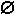 1Жусан жапырақты ойраншөпҚара бидайТриерлерде тазарту (ұялар 5,0 мм - жартылай) және қатты желдету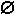 1Жусан жапырақты ойраншөпАрпа және сұлыТриерлерде тазарту (ұялар 6,3 мм)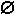 1Жусан жапырақты ойраншөпКендір, жүгері және қытай бұршақЖелдету және триерлерде тазарту (ұялар 3,5 мм). Саңылаулары 4,5 мм елеуіштерден өткен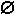 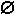 2Үш болықты ойраншөпТарыСаңылаулары 3,0 мм (жартылай) елеуіштерден өтпеген, триерлеу (ұялар 3,6 мм) және желдету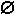 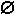 2Үш болықты ойраншөпБидай және арпаҰзынша саңылаулары 4,0x20 мм елеуіштерден өтпеген3Түрлі-түсті шегіршін:а) тұқымб) буындарБидай және арпа1) Ұзынша саңылаулары 2,0x20 мм елеуіштерден өткен және 4,5 мм ұялары бар триерлік бетінде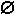 2) Қатты желдету; саңылаулары 2,2x20 мм елеуіштерден өткен3Түрлі-түсті шегіршін:а) тұқымб) буындарҚара бидай және сұлы1) 4,5 мм ұялары бар триерлік бетінде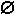 2) Қатты желдету3Түрлі-түсті шегіршін:а) тұқымб) буындарҚарақұмық1) Ұзынша саңылаулары 1,8x20 мм елеуіштерден өткен2) Ұзынша саңылаулары 2,2x20 мм елеуіштерден өткен4Жемісі түскен күн сүйгіш:а) тұқымб) дара жемісв) қосыла өскен жемісБидай1) Ұзынша саңылаулары 2,2x20 мм елеуіштерден өткен, триерлерде тазарту (ұялар 4,5 мм жартылай)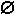 2) Триерлерде тазарту (ұялар 4,5 мм) және өте қатты желдету (бөлшектеп)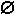 3) Триерлерде тазарту (ұялар 4,5 мм) және өте қатты желдету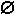 4Жемісі түскен күн сүйгіш:а) тұқымб) дара жемісв) қосыла өскен жемісАрпа1) Ұзынша саңылаулары 2,2x20 мм елеуіштерден өткен, триерлерде тазарту (ұялар 4,5 мм жартылай)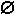 2) Триерлерде тазарту (ұялар 4,5 мм жартылай)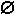 4Жемісі түскен күн сүйгіш:а) тұқымб) дара жемісв) қосыла өскен жемісСұлы1) Триерлерде тазарту (ұялар 4,5 мм)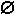 2) Триерлерде тазарту (ұялар 4,5 мм)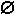 4Жемісі түскен күн сүйгіш:а) тұқымб) дара жемісв) қосыла өскен жемісТары1) Ұзынша саңылаулары 1,6x20 мм елеуіштерден өткен2) Саңылаулары 3,0 мм елеуіштерден өтпеген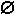 5ҚаракүйеБидайӨте қатты желдету5ҚаракүйеҚара бидайӨте қатты желдету5ҚаракүйеАрпаӨте қатты желдету ауа қысымының 8 м/с-қа дейін. Ұзынша саңылаулары 2,8x20 мм елеуіштерден өтпеген (жартылай), екі ретті 8,0 мм ұялары бар триерлеуден өткізу (жартылай). Дірілді пневматикалық машиналар. Машиналардың өнімділігін 20-25 %-ке төмендету.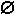 5ҚаракүйеСұлыӨте қатты желдету ауа ағынының жылдамдығы 8 м/с-қа дейін. Ұзынша саңылаулары 1,6x20 мм және 2,8x20 мм елеуіштерден - өткен және саңылаулары 2,5 мм елеуіштерден өтпеген, 8,0 мм ұялары бар триерлеуден екі рет өткізу (жартылай). Дірілді пневматикалық машиналар. Машиналардың өнімділігін 20-25 %-ке төмендету.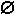 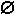 6Жатаған укекіре (тұқым)БидайТриерлерде тазарту (ұялар 4,5 мм)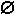 7ҚарамықшаБидайТриерлерде тазарту (ұялар 4,5 мм); ірі қарамықша болған кезде, бидайды алдын ала ірілік бойынша ұзынша саңылаулары 3,0x20 мм бар елеуіштерінде екі фракцияға бөлу, содан кейін ірі фракцияны 5,0 мм ұялары бар триерден өткізу, шағын фракцияны - 4,0 мм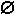 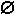 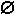 7ҚарамықшаАрпаТриерлерде тазарту (ұялар 4,5 мм); ірі қарамықша болған кезде, арпаны алдын ала ірілік бойынша ұзынша саңылаулары 3,0x20 мм бар елеуіштерінде екі фракцияға бөлу, содан кейін ірі фракцияны 5,0 мм ұялары бар триерден өткізу, шағын фракцияны - 4,0 мм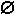 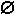 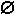 7ҚарамықшаСұлыТриерлерде тазарту (ұялар 4,5 мм); ірі қарамықша болған кезде, сұлыны алдын ала ірілік бойынша ұзынша саңылаулары 3,0x20 мм бар елеуіштерінде екі фракцияға бөлу, содан кейін ірі фракцияны 5,0 мм ұялары бар триерден өткізу, шағын фракцияны - 4,0 мм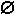 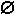 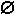 7ҚарамықшаҚара бидайТриерлерде тазарту (ұялар 4,5 мм); ірі қарамықша болған кезде, қара бидайды алдын ала ірілік бойынша ұзынша саңылаулары 3,0x20 мм бар елеуіштерінде екі фракцияға бөлу, содан кейін ірі фракцияны 5,0 мм ұялары бар триерден өткізу, шағын фракцияны - 4,0 мм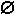 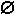 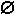 8Қыздырма үйбидайықСұлы және арпаҚатты желдету (бөлшектеп) және триерлерде тазарту (ұялар 8,0 мм)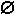 9Тікенек алқаЖүгері және күнбағысҰзынша саңылаулары 3,0x20 мм елеуіштерден өткен9Тікенек алқаҚонақ жүгеріЖазық қиғаш бетінде; ұзынша саңылаулары 2,6x20 мм елеуіштерден өткен (жартылай)10Қара алқаБидайҰзынша саңылаулары 2,0x20 мм елеуіштерден өткен10Қара алқаТарыҰзынша саңылаулары 1,6x20 мм елеуіштерден өткен10Қара алқаКендірҰзынша саңылаулары 2,0x20 мм елеуіштерден өткен10Қара алқаЖүгеріҰзынша саңылаулары 2,0x20 мм елеуіштерден өткен11Максимилиана күнбағысыБидай және арпаҰзынша саңылаулары 1,8x20 мм елеуіштерден өткен, триерлерде тазарту (ұялар 4,5 мм)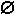 11Максимилиана күнбағысыСұлыТриерлерде тазарту (ұялар 4,5 мм)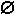 11Максимилиана күнбағысыҚытай бұршағыҰзынша саңылаулары 2,0x20 мм елеуіштерден өткен11Максимилиана күнбағысыЖоңышқаҰзынша саңылаулары 1,2x20 мм елеуіштерден өткен12Темекішөп тұқымдас күнбағысыБидай және арпа

 Ұзынша саңылаулары 1,8x20 мм елеуіштерден өткен, триерлерде тазарту (ұялар  4,5 мм)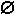 12Темекішөп тұқымдас күнбағысыСұлыТриерлерде тазарту (ұялар  4,5 мм)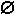 13Қатты күнбағысыСұлы және арпаТриерлерде тазарту (ұялар  8,0 мм)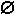 14Кедір-бұдырлы күнбағысыБидай және сұлыТриерлерде тазарту (ұялар  4,5 мм) және желдету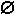 15Сағақты күнбағысыБидайТриерлерде тазарту (ұялар  8,5 мм)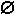 16Бұрыштың арамшырмауығыАсбұршақ, үрме бұршақ, жемдік бұршақтарСаңылаулары  3,5 мм елеуіштерден өткен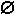 17Леман арамсояуыАсбұршақ, үрме бұршақ, жемдік бұршақтар және жасымықСаңылаулары  3,5 мм елеуіштерден өткен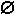 18Танаптық арамшырмауықСиыржоңышқа, жасымық және қытай бұршақСаңылаулары  2,0 мм елеуіштерден өткен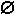 19ҚастауышБидай және қара бидайІрі қастауыш: саңылаулары  6,0-7,0 мм елеуіштерден өтпеген және 8,0 мм ұялары бар триерлік бетінде. Шағын қастауыш: қатты желдету, ұзынша саңылаулары 1,8x20 мм елеуіштерден өткен (қара бидай), 2,2x20 мм (бидай), сондай-ақ триерлерде тазарту (ұялар 4,5-5,0 мм). Дірілді пневматикалық машиналар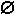 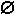 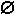 19ҚастауышАрпаІрі қастауыш: Саңылаулары 7,0-8,0 мм елеуіштерден өтпеген, сондай-ақ 11,2 мм ұялары бар триерлік бетінен өтпеген. Шағын қастауыш: қатты желдету, ұзынша саңылаулары 2,5x20 мм елеуіштерден өткен, сондай-ақ триерлерде тазарту (ұялар 8,0 мм)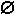 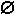 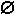 19ҚастауышСұлыІрі қастауыш: ұзынша саңылаулары 2,2x20 мм елеуіштерден өтпеген

Шағын қастауыш: саңылаулары 1,5x20 мм елеуіштерден өткен20Түлкі құйрықты қыдықАрпа және сұлыТриерлерде тазарту (ұялар 8,0 мм)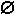 21Жуанжемісті қыдықСұлыТриерлерде тазарту (ұялар 8,0 мм)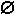 21Жуанжемісті қыдықАрпаТриерлерде тазарту (ұялар  8,0 мм)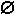 21Жуанжемісті қыдықҚара бидай3,5-4,0 мм елеуіштерден өтпеген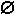 22Ланцетті термопсис:а) тұқымб) жемісБидай және қара бидайа) Триерлерде тазарту (ұялар  4,5 мм)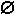 б) Ұзынша саңылаулары 3,0x20 мм елеуіштерден өтпеген, триерлерде тазарту (ұялар  8,5 мм), қатты желдету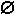 22Ланцетті термопсис:а) тұқымб) жемісАрпа және сұлы1) Триерлерде тазарту (ұялар  4,5 мм)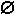 2) Триерлерде тазарту (ұялар  11,2 мм), қатты желдету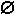 23Кәрі триходесма:а) жаңғақтарб) жемісБидай, қара бидай, арпа, сұлыЕкі-үш ретті сепараторда тазарту, саңылаулары 5,0 мм елеуіштерден өтпеген, қатты желдету (бөлшектеп)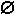 24Зәкірлі ценхрус:а) клубочкаларб) дәндерБәрі астық дақылдары жүгеріден басқа1) Саңылаулары 5,0 мм елеуіштерден өтпеген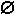 2) Ұзынша саңылаулары 1,8x20 мм елеуіштерден өткен24Зәкірлі ценхрус:а) клубочкаларб) дәндерБидай, арпа, сұлыТриерлерде тазарту (ұялар 4,5 мм)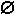 р/с №ДақылАстықтың бастапқы ылғалдылығы, %Кептіргіштен өткізуАстықты қыздырудың шектеулі температурасы, 0СКептіргіш агентінің шектеулі температурасы, 0СКептіргіш агентінің шектеулі температурасы, 0СКептіргіш агентінің шектеулі температурасы, 0Ср/с №ДақылАстықтың бастапқы ылғалдылығы, %Кептіргіштен өткізуАстықты қыздырудың шектеулі температурасы, 0СБір сатылы режимдеЕкі сатылы режимдеЕкі сатылы режимдер/с №ДақылАстықтың бастапқы ылғалдылығы, %Кептіргіштен өткізуАстықты қыздырудың шектеулі температурасы, 0СБір сатылы режимдеI аралықII аралық123456781Азық-түліктік бидай:

Ұлпасы қаттыұлпасы жақсыұлпасы нашар20-ға дейін 20-дан жоғары20-ға дейін 20-дан жоғары20-ға дейін 20-дан жоғарыбірінші екіншібірінші екіншібірінші екінші45

40

4550

45

5060

55

60120

90

110140

110

130150

120

140110

80

100130

100

120140

110

130130

100

120150

120

140160

130

1502Қүшті бидай, қатты және бағалы сортты20-ға дейін

20-дан жоғарыбірінші

екінші50

45

50100

90

100100

90

100110

100

1103Сыра пісіретін арпа Азық-түліктік кара бидай, азық-түліктік және жемдік арпа19-ға дейінбастапқы ылғалдылығы на бағынышсыз45607016070130801604Күнбағыс15-ке дейін 20-ға дейін 20-дан жоғарыбірінші

екінші55

55

55

55120

115

110

115120

115

110

115135

130

125

1305Жүгері:

крахмал-сірне өндірісінетамақ концентраты өндірісіне жемдікбастапқы ылғалдылығы на бағынышсыз19-ға дейін 19-дан жоғары бастапқы ылғалдылығы на бағынышсызбірінші екінші4535

30

355012060

50

6015013060

50

6013011060

50

601606Сұлыбастапқы ылғалдылығы на бағынышсыз501401301607Тарыбастапқы ылғалдылығына бағынышсыз4080801008Күрішбастапқы ылғалдылығына бағынышсыз357070609Қарақұмықбастапқы ылғалдылығына бағынышсыз40909011010Бұршақты (асбұршақ пен қытай бұршағынан басқа)20-ға дейін 20-дан жоғары40

3570

6070

6080

7011Асбұршақ20-ға дейін 20-дан жоғары45

4080

7080

70100

9012Қытай бұршағы19-ға дейін 19-дан жоғары30

2560

5060

5080

70р/с №ДақылАстықтың бастапқы ылғалдылығы, %Астықты қыздырудың шектеулі температурасы, 0СҚыздыру камерада кептіргіш агентінің шектеулі температурасы, 0С123451Азық-түліктік бидай: дәнмаңызы қаттыдәнмаңызы жақсыдәнмаңызы нашар20-ға дейін 20-дан жоғары20-ға дейін 20-дан жоғары20-ға дейін 20-дан жоғары50

4560

5565

60300

250350

330370

3502күшті, қатты және бағалы сортты бидай20-ға дейін 20-дан жоғары55

50330

3003Сыра қайнататын арпа.....19-ға дейін503004Азық-түліктік қара бидай....бастапқы

ылғалдылығына

бағынышсыз603505Азық-түліктік және жемдік арпа......20-ға дейін 20-дан жоғары60

55350

3306Күнбағыс.........15-ке дейін

20-ға дейін

20-дан жоғары55

55

50250

220

2007Сұлы.........бастапқы

ылғалдылығына

бағынышсыз553308Тары.........20-ға дейін

25-ке дейін

25-тен жоғары50

45

40300

250

2109Күріш.......20-ға дейін

25-ке дейін

25-тен жоғары55

45

40330

280

25010Қарақұмық     20-ға дейін

25-ке дейін

25-тен жоғары60

55

50350

330

320р/с №ДақылАстықтың бастапқы ылғалдылығы, %Астықты қыздырудың шектеулі температурасы, 0СКептіргіш агентінің шектеулі температурасы, 0СКептіргіш агентінің шектеулі температурасы, 0Ср/с №ДақылАстықтың бастапқы ылғалдылығы, %Астықты қыздырудың шектеулі температурасы, 0СI аралықII аралық1234561Азық-түліктік бидай:

дәнмаңызы қаттыдәнмаңызы жақсыдәнмаңызы нашар20-ға дейін 20-дан жоғары20-ға дейін 20-дан жоғары20-ға дейін 20-дан жоғары45

4550

5060

60110

100130

120140

130130

120150

140160

1502Күшті, қатты және бағалы сортты бидай20-ға дейін

20-дан жоғары50

50100

90110

1003Сыра қайнататын арпа19-ға дейін4570804Азық-түліктік қара бидай, азық-түліктік және жемдік арпабастапқы ылғалдылығына бағынышсыз601301605Күнбағыс20-ға дейін

20-дан жоғары55

55120

110135

1256Жүгері:

крахмал-сірне өндірісінетамақ концентраты өндірісінежемдікбастапқы

ылғалдылығына

бағынышсыз19-ға дейін

19-дан жоғарыбастапқы

ылғалдылығына

бағынышсыз4535

305013060

5013011060

501607Сұлыбастапқы

ылғалдылығына

бағынышсыз501301608Тарыбастапқы

ылғалдылығына

бағынышсыз40801009Күрішбір өткізгенде ылғалдықтың төмендеу 10 % жоғары емес болу керек35706010Қарақұмықбастапқы ылғалдылығына бағынышсыз409011011Бұршақтар (асбұршақтан және қытай бұршақтан басқа)20-ға дейін

20-дан жоғары40

3570

6080

7012Асбұршақ20-ға дейін

20-дан жоғары45

4080

70100

9013Қытай бұршағы20-ға дейін

20-дан жоғары30

2560

5080

7014Рапс15-ке дейін6090100р/с №ДақылҚайта өңдеугеҚайта өңдеугеСақтауғаСақтауғаҰзақ сақтауға (1 жылдан артық)Ұзақ сақтауға (1 жылдан артық)р/с №Дақылжоғары еместөмен емесжоғары еместөмен емесжоғары еместөмен емес123456781Бидай:

ұн және байытылған жемазық

өнеркәсібі үшін.........

жарма

өнеркәсібі үшін........

сақтауға....15,5*14,5-14,513,5---5,0--14,0--14,0--13,02Қарабидай....15,514,515,014,014,013,03Арпа:

сыра қайнататын I сыныпты.....

сыра қайнататын II сыныпты....

жарма

өнеркәсібі үшін.....

спирт өндірісінде солодқа қайта өңдеу үшін.....

сақтауға.......15,015,514,515,5-14,015,513,514,5-----15,0----14,0----14,0----13,04Сұлы:

жарма, байытылған жемазық жемдік өнеркәсібі үшін және жемазықтық мақсатқа.......

спирт өндірісінде солодқа қайта өңдеу үшін......

сақтауға........15,5*16,0-14,515,0---14,0--13,0--14,0--13,05Тары:

жарма өнеркәсібіне және спирт өндірісінде солодқа қайта өңдеу үшін       сақтауға.... 15,0*-14,0--14,0-13,0-13,0-12,06Қарақұмық....16,0*15,015,014,014,013,07Күріш.......15,514,514,013,014,013,08Жүгері:

жарма өнеркәсібі, крахмал-сірне және тамақ концентраты өнеркәсібі үшін............

байытылған жемадық өнеркәсібі үшін....

сақтауға........15,016,0-14,015,0---14,0--13,0--13,0--12,09Күнбағыс:

сақтауға........

қайта өңдеуге...-9,0-8,07,0-6,0-----10Асбұршақ:

жарма өнеркәсібі үшін............

консерві өнеркәсібі және сату желісі үшін............

сақтауға........15,014,0-14,013,0---16,0--15,0--15,0--14,011Қытай бұршақ....14,013,0----р/с №ДақылЫлғалдылығы, %Ылғалдылығы, %Ылғалдылығы, %Ылғалдылығы, %р/с №Дақыл13-ке дейін қоса13-ке дейін қоса13-тен жоғары 14-ке дейінді қоса13-тен жоғары 14-ке дейінді қосар/с №ДақылОңтүстік аймақОңтүстік аймақтан басқа астық өндіру мен дайындаудың басқа аудандарыОңтүстік аймақОңтүстік аймақтан басқа астық өндіру мен дайындаудың басқа аудандары1234561Бидай12246122Арпа612393Жүгері89364Күріш--5**7**р/с №Ауаның салыстырмалы ылғалдығы, %Тепе-теңдік ылғалдығы, %Тепе-теңдік ылғалдығы, %Тепе-теңдік ылғалдығы, %Тепе-теңдік ылғалдығы, %Тепе-теңдік ылғалдығы, %Тепе-теңдік ылғалдығы, %Тепе-теңдік ылғалдығы, %Тепе-теңдік ылғалдығы, %Тепе-теңдік ылғалдығы, %Тепе-теңдік ылғалдығы, %Тепе-теңдік ылғалдығы, %Тепе-теңдік ылғалдығы, %Тепе-теңдік ылғалдығы, %Тепе-теңдік ылғалдығы, %Тепе-теңдік ылғалдығы, %р/с №Ауаның салыстырмалы ылғалдығы, %бидайдыңбидайдыңбидайдыңбидайдыңбидайдыңқарабидай мен арпақарабидай мен арпақарабидай мен арпақарабидай мен арпақарабидай мен арпасұлыныңсұлыныңсұлыныңсұлыныңсұлыныңр/с №Ауаның салыстырмалы ылғалдығы, %астықтың осындай температурасы кезінде, 0Састықтың осындай температурасы кезінде, 0Састықтың осындай температурасы кезінде, 0Састықтың осындай температурасы кезінде, 0Састықтың осындай температурасы кезінде, 0Састықтың осындай температурасы кезінде, 0Састықтың осындай температурасы кезінде, 0Састықтың осындай температурасы кезінде, 0Састықтың осындай температурасы кезінде, 0Састықтың осындай температурасы кезінде, 0Састықтың осындай температурасы кезінде, 0Састықтың осындай температурасы кезінде, 0Састықтың осындай температурасы кезінде, 0Састықтың осындай температурасы кезінде, 0Састықтың осындай температурасы кезінде, 0Ср/с №Ауаның салыстырмалы ылғалдығы, %-100102030-100102030-10010203012345678910111213141516171209,18,78,37,87,49,28,98,68,37,88,47,87,26,76,22259,89,49,08,58,110,09,79,38,98,48,98,47,97,47,133010,510,19,69,28,810,810,410,09,59,09,69,18,68,27,943511,110,710,310,09,511,411,010,710,29,710,39,89,38,88,354011,611,210,910,710,211,911,611,310,910,411,010,510,09,48,764512,211,811,511,310,812,412,211,911,610,911,811,210,610,19,275012,712,412,011,811,412,912,712,512,211,512,311,811,310,79,885513,212,912,612,411,913,513,313,112,812,112,712,311,911,310,796013,713,513,313,112,514,113,913,713,512,813,312,912,512,011,6106514,514,214,013,713,215,114,814,614,313,514,414,013,613,212,7117015,315,014,714,314,016,115,715,515,214,315,615,214,814,413,8127516,215,815,515,114,817,417,016,716,315,417,116,616,115,615,0138017,116,716,316,015,718,718,317,917,416,518,517,917,316,816,2148519,418,918,418,017,520,520,119,619,118,419,819,318,818,317,6159021,721,220,520,019,322,421,921,420,820,321,120,720,319,919,0Ауаның салыстырмалы ылғалдығы, %Тепе-теңдік ылғалдығы, %Тепе-теңдік ылғалдығы, %Тепе-теңдік ылғалдығы, %Тепе-теңдік ылғалдығы, %Тепе-теңдік ылғалдығы, %Тепе-теңдік ылғалдығы, %Тепе-теңдік ылғалдығы, %Тепе-теңдік ылғалдығы, %Тепе-теңдік ылғалдығы, %Тепе-теңдік ылғалдығы, %Тепе-теңдік ылғалдығы, %Тепе-теңдік ылғалдығы, %Тепе-теңдік ылғалдығы, %Тепе-теңдік ылғалдығы, %Тепе-теңдік ылғалдығы, %Ауаның салыстырмалы ылғалдығы, %жүгерініңжүгерініңжүгерініңжүгерініңжүгерініңтарыныңтарыныңтарыныңтарыныңтарыныңкүріштің (түленбеген)күріштің (түленбеген)күріштің (түленбеген)күріштің (түленбеген)күріштің (түленбеген)Ауаның салыстырмалы ылғалдығы, %астықтың осындай температурасы кезінде, 0Састықтың осындай температурасы кезінде, 0Састықтың осындай температурасы кезінде, 0Састықтың осындай температурасы кезінде, 0Састықтың осындай температурасы кезінде, 0Састықтың осындай температурасы кезінде, 0Састықтың осындай температурасы кезінде, 0Састықтың осындай температурасы кезінде, 0Састықтың осындай температурасы кезінде, 0Састықтың осындай температурасы кезінде, 0Састықтың осындай температурасы кезінде, 0Састықтың осындай температурасы кезінде, 0Састықтың осындай температурасы кезінде, 0Састықтың осындай температурасы кезінде, 0Састықтың осындай температурасы кезінде, 0САуаның салыстырмалы ылғалдығы, %-100102030-100102030-10010203016209,89,48,88,27,99,18,78,27,87,28,68,27,97,57,1172510,49,99,48,88,49,89,58,98,58,09,49,08,68,37,8183011,010,510,09,49,010,610,29,69,18,710,39,99,59,18,5193511,511,010,610,09,511,311,010,49,89,510,910,510,19,79,3204012,011,611,210,710,112,111,711,110,510,211,511,110,710,310,0214512,512,111,711,310,612,512,111,611,010,612,211,711,210,810,4225013,012,712,311,911,212,912,512,111,611,012,812,311,811,310,9235513,513,212,912,511,813,413,012,612,111,513,312,812,311,911,4246014,113,813,513,212,414,013,613,212,712,113,713,312,912,511,9256515,014,714,414,013,114,814,414,013,512,814,313,913,513,112,5267015,915,615,314,913,915,615,214,714,313,614,914,514,113,713,1277516,916,616,315,914,916,616,115,615,114,416,015,515,014,513,9288017,917,617,316,915,917,617,116,615,915,317,316,615,915,214,7298519,218,818,518,017,118,618,117,617,116,518,617,917,216,415,9309020,520,119,719,218,319,519,118,718,317,720,019,218,417,617,1Ауаның салыстырмалы ылғалдығы, %Тепе-теңдік ылғалдығы, %Тепе-теңдік ылғалдығы, %Тепе-теңдік ылғалдығы, %Тепе-теңдік ылғалдығы, %Тепе-теңдік ылғалдығы, %Тепе-теңдік ылғалдығы, %Тепе-теңдік ылғалдығы, %Тепе-теңдік ылғалдығы, %Тепе-теңдік ылғалдығы, %Тепе-теңдік ылғалдығы, %Тепе-теңдік ылғалдығы, %Тепе-теңдік ылғалдығы, %Тепе-теңдік ылғалдығы, %Тепе-теңдік ылғалдығы, %Тепе-теңдік ылғалдығы, %Ауаның салыстырмалы ылғалдығы, %қытай бұршағыныңқытай бұршағыныңқытай бұршағыныңқытай бұршағыныңқытай бұршағыныңасбұршағыныңасбұршағыныңасбұршағыныңасбұршағыныңасбұршағыныңкүнбағыстыңкүнбағыстыңкүнбағыстыңкүнбағыстыңкүнбағыстыңАуаның салыстырмалы ылғалдығы, %астықтың осындай температурасы кезінде, 0Састықтың осындай температурасы кезінде, 0Састықтың осындай температурасы кезінде, 0Састықтың осындай температурасы кезінде, 0Састықтың осындай температурасы кезінде, 0Састықтың осындай температурасы кезінде, 0Састықтың осындай температурасы кезінде, 0Састықтың осындай температурасы кезінде, 0Састықтың осындай температурасы кезінде, 0Састықтың осындай температурасы кезінде, 0Састықтың осындай температурасы кезінде, 0Састықтың осындай температурасы кезінде, 0Састықтың осындай температурасы кезінде, 0Састықтың осындай температурасы кезінде, 0Састықтың осындай температурасы кезінде, 0САуаның салыстырмалы ылғалдығы, %-100102030-100102030-10010203031206,05,85,65,45,09,59,18,78,27,85,35,14,94,74,632256,56,36,15,95,310,29,89,48,98,55,45,25,04,84,733307,26,96,66,45,711,010,410,09,59,25,55,35,14,94,834357,67,37,06,76,111,711,310,910,610,15,75,55,35,14,935408,07,77,47,16,412,512,111,811,611,15,85,65,55,35,036458,78,27,77,56,813,212,812,512,311,86,26,05,85,55,237509,18,78,38,07,213,713,313,012,812,46,76,36,05,75,538559,59,28,98,78,014,213,913,613,412,97,26,96,66,35,939609,89,79,69,58,914,714,514,314,113,57,77,57,37,06,3406511,110,810,510,29,715,515,215,014,714,28,17,87,67,36,8417012,311,911,511,010,616,316,015,715,315,08,58,27,97,57,2427514,414,013,613,112,517,216,816,516,115,89,28,98,58,27,6438016,716,215,715,314,518,117,717,317,016,79,99,59,39,18,5448519,118,818,518,117,320,419,919,419,018,510,310,710,410,19,8459021,821,521,220,920,122,722,221,521,020,312,311,911,611,311,0р/с №Зиянкестердің атауыОсы температуралар кезіндегі тіршілігінің ұзақтығы (тәуілікте) (ең жоғары төзімділік сатылары бойынша)Осы температуралар кезіндегі тіршілігінің ұзақтығы (тәуілікте) (ең жоғары төзімділік сатылары бойынша)Осы температуралар кезіндегі тіршілігінің ұзақтығы (тәуілікте) (ең жоғары төзімділік сатылары бойынша)Осы температуралар кезіндегі тіршілігінің ұзақтығы (тәуілікте) (ең жоғары төзімділік сатылары бойынша)Осы температуралар кезіндегі тіршілігінің ұзақтығы (минутына) (ең жоғары төзімділік сатылары бойынша)Осы температуралар кезіндегі тіршілігінің ұзақтығы (минутына) (ең жоғары төзімділік сатылары бойынша)Осы температуралар кезіндегі тіршілігінің ұзақтығы (минутына) (ең жоғары төзімділік сатылары бойынша)р/с №Зиянкестердің атауы00-50-100-1505005506001234567891Қамба бізтұмсығы67261419 сағат5510-2Күріш бізтұмсығы171247,56020-3Кіші ұн заузасы12555-10-4Кіші қара заузасы195*24**---5Жирен ұн жемірі11232202419025106Сұринам ұн жемірі2213324401077Астық шарықшысы171017---8Ұры қоңыз2191643617---9Бұршақ дәнегі404-төн жоғары260-ге жуық130-ге жуық6---10Астық күйесі25922---11Диірмен қан көбелегі11624112---12Ұн кенесі: қоректену кезеңдері жұмыртқа48636818 1687 571 12010513Ұзынша кене8524211---14Түкті кене: қоректену кезеңдері гипопус50 500-ден жоғары18 500-ден жоғары8 3303 124---